УТВЕРЖДАЮИ.о. Главы администрации МО «Железногорск-Илимское городское поселение» ___________Н.С. Найда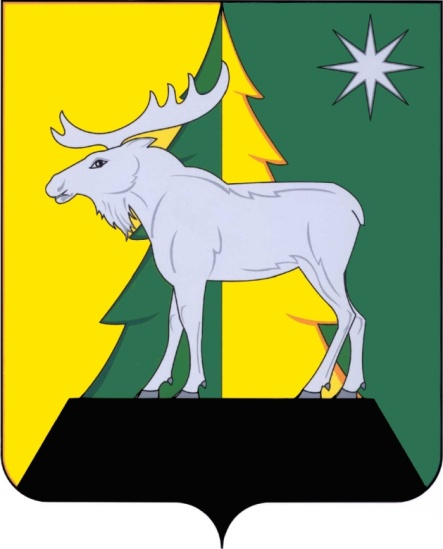 Схема теплоснабженияМуниципального образования «Железногорск-Илимское городское поселение»на период 2022 – 2028 годы (Актуализация 2023 года)УТВЕРЖДАЕМАЯ ЧАСТЬСОГЛАСОВАНО:Железногорск-Илимское городское поселение2024РАЗДЕЛ 1.  ПОКАЗАТЕЛИ  СУЩЕСТВУЮЩЕГО  И  ПЕРСПЕКТИВНОГО  СПРОСА  НА ТЕПЛОВУЮ   ЭНЕРГИЮ   (МОЩНОСТЬ)   И  ТЕПЛОНОСИТЕЛЬ   В  УСТАНОВЛЕННЫХ ГРАНИЦАХ ТЕРРИТОРИИ ГОРОДСКОГО ОКРУГАОпределение показателей перспективного спроса на тепловую энергию (мощность) и теплоноситель в установленных границах территории поселения, городского округа осуществляется в отношении объектов капитального строительства, расположенных к моменту начала разработки схемы теплоснабжения, и предполагаемых к строительству в установленных границах территории поселения, городского округа, в целях определения потребности указанных объектов в тепловой энергии (мощности) и теплоносителя для открытых систем теплоснабжения на цели отопления, вентиляции, горячего водоснабжения и технологические нужды.Все виды теплопотребления учитываются и прогнозируются для двух основных видовтеплоносителя (горячая вода и пар).Для разработки настоящего раздела используется информация об утвержденных границах кадастрового деления территории поселения, городского округа, в том числе о границах муниципальных образований, населенных пунктов, зон с особыми условиями использования территорий и земельных участков, контуры зданий, сооружений, объектов незавершенного строительства на земельных участках, номера единиц кадастрового деления, кадастровые номера земельных участков, зданий, сооружений, данные о территориальном делении, установленные в утвержденном генеральном плане поселения, городского округа (далее - генеральный план), с детализацией по проектам планировок и межевания территории, утвержденных в проектах реализации генерального плана.Также для разработки схемы теплоснабжения использовалась следующая информация:пояснительная записка к утвержденному генеральному плану;опорный план (карта) территории поселения, городского округа, входящая в состав генерального плана;планы (карты) развития территории поселения, городского округа по очередям строительства;базы данных теплоснабжающих организаций, действующих на территории поселения, городского округа, об объектах, присоединенных к коллекторам и тепловым сетям, входящим в зону ответственности теплоснабжающих компаний, и их	тепловой нагрузки в горячей воде, зафиксированной в договоре о теплоснабжении с ее разделением на тепловую нагрузку отопления, вентиляции, горячего водоснабжения и технологии.Часть 1. Величины существующей отапливаемой площади строительных фондов и приросты отапливаемой площади строительных фондов по расчетным элементам территориального деления с разделением объектов строительства на многоквартирные дома, индивидуальные жилые дома, общественные здания и производственные здания промышленных предприятий по этапам - на каждый год первого 5-летнего периода и на последующие 5-летние периоды В таблице 1.1.1 представлены приросты площадей строительных фондов муниципального образования на основании предоставленной информации.Таблица 1.1.1 – Сводные показатели приростов площадей строительных фондовЧасть 2. Существующие и перспективные объемы потребления тепловой энергии (мощности) и теплоносителя с разделением по видам теплопотребления в каждом расчетном элементе территориального деления на каждом этапеТаблица 1.2.1.1 - Существующие и перспективное потребление тепловой энергии от ТЭЦ-16 в период 2019-2028 гг. с разделением по объектам потребления	Прирост тепловой нагрузки в районах, теплоснабжение которых осуществляется от ТЭЦ-16, составит 2,29935 Гкал/ч (см. таблицу ниже).  Таблица 1.2.1.2 - Прирост потребления тепловой энергии (мощности) по видам потребления в г. Железногорск-Илимский	Предполагаемые приросты потребления тепловой энергии по этапам представлены в таблицах ниже.Таблица 1.2.1.2 - Прирост потребления тепловой энергии от котельной ТЭЦ-16 по этапамЧасть 3. Существующие и перспективные объемы потребления тепловой энергии (мощности) и теплоносителя объектами, расположенными в производственных зонах, на каждом этапе В ходе проведенного анализа установлено, что на ближайшую перспективу строительство новых предприятий в муниципальном образовании не планируется.Перспективное развитие промышленности муниципального образования состоит в развитии, модернизации и реконструкции существующих предприятий, осуществляющих деятельность на территории муниципального образования.Часть 4. Существующие и перспективные величины средневзвешенной плотности тепловой нагрузки в каждом расчетном элементе территориального деления, зоне действия каждого источника тепловой энергии, каждой системе теплоснабжения и по поселению, городскому округу, городу федерального значенияТаблица 1.4.1 - Средневзвешенная плотность тепловой нагрузкиРАЗДЕЛ 2. СУЩЕСВУЮЩИЕ И ПЕРСПЕКТИВНЫЕ БАЛАНСЫ ТЕПЛОВОЙ МОЩНОСТИ ИСТОЧНИКОВ ТЕПЛОВОЙ НАГРУЗКИ И ТЕПЛОВОЙ НАГРУЗКИ ПОТРЕБИТЕЛЕЙЧасть 1. Описание существующих и перспективных зон действия систем теплоснабжения и источников тепловой энергии	В МО «Железногорск-Илимское городское поселение» действует один источник тепловой энергии ТЭЦ-16, зона действия источника тепловой энергии распространяется на все МО.Часть   2.   Описание   существующих   и   перспективных   зон   действия   индивидуальных источников энергииИндивидуальные источники тепловой энергии используются для отопления и подогрева воды в частном малоэтажном жилищном фонде. В качестве индивидуальных источников применяются твердотопливные котлы, электронагревательные установки, печи.Зоны действия децентрализованного теплоснабжения в настоящее время ограничены теплоснабжением индивидуальной жилой застройки и в период реализации схемы теплоснабжения изменяться не будут.Часть 3. Существующие и перспективные балансы тепловой мощности и тепловой нагрузки потребителей в зонах действия источников тепловой энергии, в том числе работающих на единую тепловую сеть, на каждом этапеТаблица 2.3.1.1 - Существующие и перспективные балансы тепловой мощности и тепловой нагрузкиТаблица 2.3.1.2 - Существующие и перспективный баланс тепловой энергии, ГкалЧасть 4.  Перспективные  балансы  тепловой  мощности  источников  тепловой  энергии  и тепловой нагрузки потребителей в случае, если зона действия источника тепловой энергии расположена в границах двух или более поселений, городских округов либо в границах городского округаЗона действия источника тепловой энергии, расположенная в границах двух или более поселений на территории г. Железногорск-Илимский отсутствует.Часть 5. Радиус эффективного теплоснабжения, позволяющий определить условия, при которых подключение (технологическое присоединение) теплопотребляющих установок к системе теплоснабжения нецелесообразно, и определяемый в соответствии с методическими указаниями по разработке схем теплоснабженияРадиус эффективного теплоснабжения позволяет определить условия, при которых подключение новых или увеличивающих тепловую нагрузку теплопотребляющих установок к системе теплоснабжения нецелесообразно вследствие увеличения совокупных расходов в указанной системе на единицу тепловой мощности, определяемой для зоны действия каждого источника тепловой энергии.На основании подпункта «д» пункта 6 Требований к схемам теплоснабжения, утвержденных постановлением Правительства РФ от 22.02.2012 №154, радиус эффективного теплоснабжения определяется в соответствии с приложением №40 Методических указаний по разработке схем теплоснабжения, утвержденных приказом Минэнерго России от 05.03.2019 г. №212.Расчет радиуса эффективного теплоснабжения следует определять для каждого обратившегося Заявителя как максимальное расстояние от точки подключения Заявителя до точки присоединения к системе теплоснабжения, при превышении которого подключение (технологическое присоединение) теплопотребляющей установки к данной системе теплоснабжения нецелесообразно по причине увеличения совокупных расходов в системе теплоснабжения.Радиус теплоснабжения ТЭЦ-16 составляет 9 км.Часть 6. Перспективные балансы тепловой мощности и тепловой нагрузки в каждой системе теплоснабжения и зоне действия источников тепловой энергии2.6.1. Существующие и  перспективные  значения  установленной  тепловой  мощности основного оборудования источника (источников) тепловой энергииСведения отражены в разделе 2, часть 3 Том «Утверждаемая часть».2.6.2. Существующие   и   перспективные   технические   ограничения   на   использование установленной  тепловой  мощности  и  значения  располагаемой  мощности  основного оборудования источников тепловой энергииСведения отражены в разделе 2, часть 3 Том «Утверждаемая часть».2.6.3. Существующие  и  перспективные  затраты  тепловой  мощности  на  собственные  и хозяйственные нужды теплоснабжающей организации в отношении источников тепловой энергииСведения отражены в разделе 2, часть 3 Том «Утверждаемая часть».2.6.4 Значения существующей и перспективной тепловой мощности источников тепловой энергии неттоСведения отражены в разделе 2, часть 3 Том «Утверждаемая часть».2.6.5 Значения существующих и перспективных потерь тепловой энергии при ее передаче по тепловым сетям, включая потери тепловой энергии в тепловых сетях теплопередачей через теплоизоляционные конструкции   теплопроводов и  потери  теплоносителя,  с указанием затрат теплоносителя на компенсацию этих потерьСведения отражены в разделе 2, часть 3 Том «Утверждаемая часть».2.6.6 Затраты  существующей  и  перспективной  тепловой  мощности  на  хозяйственные нужды теплоснабжающей (теплосетевой) организации в отношении тепловых сетейСведения отражены в разделе 2, часть 3 Том «Утверждаемая часть».2.6.7 Значения существующей и перспективной резервной тепловой мощности источников тепловой энергии, в том числе источников	 тепловой энергии, принадлежащих потребителям,	и  источников тепловой	энергии теплоснабжающих  организаций, с выделением значений аварийного  резерва  и  резерва  по  договорам  на  поддержание резервной тепловой мощности	Сведения отражены в разделе 2, часть 3 Том «Утверждаемая часть».2.6.8 Значения	существующей   и   перспективной   тепловой   нагрузки   потребителей, устанавливаемые с учетом расчетной тепловой нагрузкиСведения отражены в разделе 2, часть 3 Том «Утверждаемая часть».РАЗДЕЛ 3. СУЩЕСТВУЮЩИЕ И ПЕРСПЕКТИВНЫЕ БАЛАНСЫ ТЕПЛОНОСИТЕЛЯЧасть	1.	Существующие	и	перспективные	балансы производительности водоподготовительных установок и максимального потребления теплоносителя теплопотребляющими  установками потребителейТаблица 3.1.1.1 - Существующие и перспективные балансы производительности водоподготовительных установокЧасть 2. Существующие и перспективные балансы производительности водоподготовительных установок источников тепловой энергии для компенсации потерь теплоносителя в аварийных режимах работы систем теплоснабженияСогласно СП 124.13330.2012 для открытых и закрытых систем теплоснабжения должна предусматриваться дополнительно аварийная подпитка химически необработанной и недеаэрированной водой, расход которой принимается в количестве 2 % объема воды в трубопроводах тепловых сетей и присоединенных к ним системах отопления, вентиляции и в системах горячего водоснабжения.Анализ перспективных балансов потерь теплоносителя в аварийных режимах работы системы теплоснабжения представлен в таблице 3.2.1.Таблица 3.2.1 - Перспективные балансы потерь теплоносителя в аварийных режимахРАЗДЕЛ	4. ОСНОВНЫЕ	ПОЛОЖЕНИЯ МАСТЕР-ПЛАНА РАЗВИТИЯ СИСТЕМ ТЕПЛОСНАБЖЕНИЯ				В муниципальном образовании «Железногорск-Илимское городское поселение» мастер-план перспективного развития систем теплоснабжения не предусмотрен.РАЗДЕЛ	5. ПРЕДЛОЖЕНИЯ ПО СТРОИТЕЛЬСТВУ, РЕКОНСТРУКЦИИ И ТЕХНИЧЕСКОМУ ПЕРЕВООРУЖЕНИЮ ИСТОЧНИКОВ ТЕПЛОВОЙ ЭНЕРГИИЧасть 1. Предложения  по строительству источников тепловой энергии, обеспечивающих перспективную  тепловую  нагрузку  на  осваиваемых  территориях  поселения,  городского округа,  города  федерального  значения,  для  которых  отсутствует  возможность  и  (или) целесообразность  передачи  тепловой  энергии  от  существующих  или  реконструируемых источников тепловой энергии, обоснованная расчетами ценовых (тарифных) последствий для потребителей и радиуса эффективного теплоснабженияПринятие решения о необходимости строительства новых теплоисточников основывается на анализе радиусов теплоснабжения существующих теплоисточников, планов развития муниципального образования в части введения новых потребителей тепловой энергии.Прирост перспективных нагрузок планируются в зоне действия эффективного радиуса теплоснабжения существующих теплоисточников, следовательно, для покрытия перспективной нагрузки строительство новых источников теплоснабжения не требуется, теплоснабжение объектов нового строительства планируется за счет подключения к системе централизованного теплоснабжения.Часть 2. Предложения по реконструкции источников тепловой энергии, обеспечивающих перспективную  тепловую  нагрузку  в  существующих  и  расширяемых  зонах  действия источников тепловой энергииРасполагаемая мощность существующих теплоисточников способна обеспечить прирост перспективных тепловых нагрузок, следовательно, реконструкция источников тепловой энергии с увеличением их располагаемой мощности не требуется.Часть 3. Предложения по техническому перевооружению источников тепловой энергии с целью повышения эффективности работы систем теплоснабженияЧасть 4. Графики совместной работы источников тепловой энергии, функционирующих в режиме комбинированной выработки электрической и тепловой энергии и котельныхСовместная работа источников тепловой энергии с ТЭЦ-16 невозможна, так как на территории МО только один источник тепловой.  Часть 5. Меры по выводу из эксплуатации, консервации и демонтажу избыточных источников тепловой энергии, а также источников тепловой энергии, выработавших нормативный срок службы, в случае если продление срока службы технически невозможно или экономически нецелесообразноНа территории МО «Железногорск-Илимское городское поселение» только один источник тепловой.Часть	6. Меры по переоборудованию котельных в источники тепловой энергии, функционирующие в режиме комбинированной выработки электрической и тепловой энергииПереоборудование котельных в источники тепловой энергии, функционирующие в режиме комбинированной выработки электрической и тепловой энергии, не предполагается.Часть 7. Меры по переводу котельных, размещенных в существующих и расширяемых зонах действия  источников  тепловой  энергии,  функционирующих  в  режиме  комбинированной выработки электрической и тепловой энергии, в пиковый режим работы, либо по выводу их из эксплуатацииИсточники комбинированной выработки тепловой и электрической энергии на территории МО «Железногорск-Илимское городское поселение» один ТЭЦ-16. Часть 8. Температурный график отпуска тепловой энергии для каждого источника тепловой энергии или группы источников тепловой энергии в системе теплоснабжения, работающей на общую тепловую сеть, и оценку затрат при необходимости его измененияПринятый оптимальный температурный график отпуска тепловой энергии с ТЭЦ-16 130/70 °С.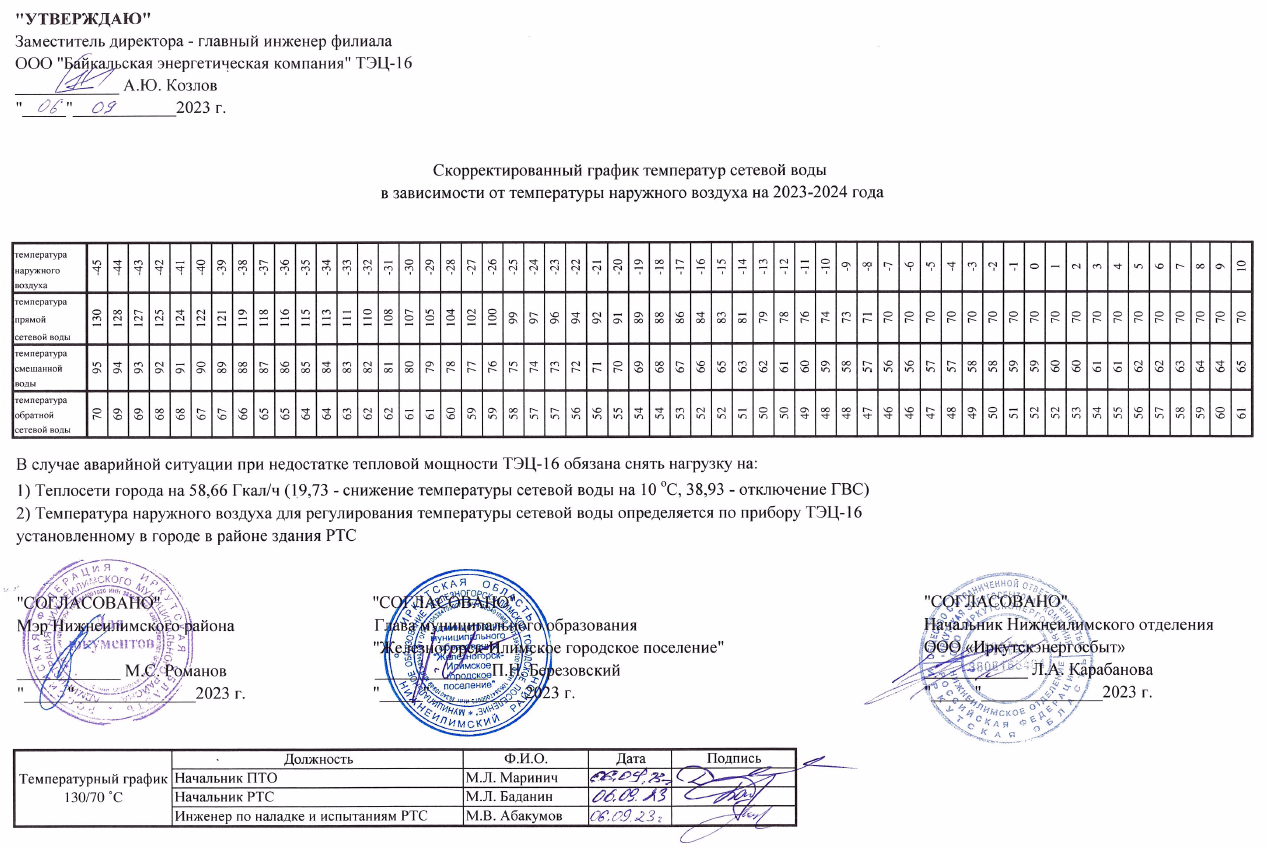 Рис. 1 – График температур сетевой воды ТЭЦ-16Часть 9.  Предложения  по  перспективной  установленной  тепловой  мощности  каждого источника  тепловой  энергии  с  предложениями  по  сроку  ввода  в  эксплуатацию  новых мощностейСогласно СП. 89.13330.2012 (актуализированная редакция СНиП II-35-76 «Котельные установки») число и производительность котлов, установленных в котельной, следует выбирать, обеспечивая:расчетную производительность (тепловую мощность котельной);стабильную работу котлов при минимально допустимой нагрузке в теплый период года.При выходе из строя наибольшего по производительности котла в котельных первой категории оставшиеся котлы должны обеспечивать отпуск тепловой энергии потребителям первой категории (потребители, не допускающие перерывов в подаче расчетного количества теплоты и снижения температуры воздуха в помещениях ниже предусмотренных ГОСТ 30494, например, больницы, родильные дома, детские дошкольные учреждения с круглосуточным пребыванием детей, картинные галереи, химические и специальные производства и т.д.):на технологическое теплоснабжение и системы вентиляции – в количестве, определяемом минимально допустимыми нагрузками (независимо от температуры наружного воздуха);на отопление и горячее водоснабжение – в количестве, определяемом режимом наиболее холодного месяца.Часть 10. Предложения по вводу новых и реконструкции существующих источников тепловой энергии с использованием возобновляемых источников энергии, а  также местных видов топливаПредложения по вводу новых и реконструкции существующих источников тепловой энергии с использованием возобновляемых источников энергии, а также местных видов топлива, отсутствуют.РАЗДЕЛ 6.  ПРЕДЛОЖЕНИЯ ПО СТРОИТЕЛЬСТВУ И РЕКОНСТРУКЦИИ  ТЕПЛОВЫХ СЕТЕЙЧасть 1. Предложения по строительству и реконструкции тепловых сетей, обеспечивающих перераспределение тепловой нагрузки из зон с дефицитом располагаемой тепловой мощности источников  тепловой  энергии  в  зоны  с  резервом  располагаемой  тепловой  мощности источников тепловой энергииСтроительство и реконструкция тепловых сетей, обеспечивающих перераспределение тепловой нагрузки из зон с дефицитом располагаемой тепловой мощности источников тепловой энергии в зоны с резервом располагаемой мощности источников тепловой энергии не планируется.Часть 2. Предложения по строительству и реконструкции тепловых сетей для обеспечения перспективных приростов тепловой нагрузки в осваиваемых районах поселения, городского округа под жилищную, комплексную или производственную застройкуПерспективная застройка г. Железногорск-Илимский планируется в существующих, обеспеченных централизованным теплоснабжением по магистральным трубопроводам районах. По мере ввода новых потребителей будет выполняться разводящая сеть от магистральных трубопроводов. Застройщик осуществляет подключение к тепловым сетям в установленном законодательством порядке, в соответствии с проектом застройки земельного участка. Часть 3. Предложения по строительству и реконструкции тепловых сетей в целях обеспечения условий,  при  наличии  которых  существует  возможность  поставок  тепловой  энергии потребителям  от  различных  источников  тепловой  энергии  при  сохранении  надежности теплоснабжения	В г. Железногорск-Илимский единственный теплоисточник – ТЭЦ-16. В связи с этим строительство тепловых сетей, обеспечивающих условия, при наличии которых существует возможность поставок тепловой энергии потребителям от различных источников тепловой энергии, схемой теплоснабжения не предусмотрено.Часть 4. Строительство или реконструкция тепловых сетей для повышения эффективности функционирования системы теплоснабжения  в том числе за счет перевода котельных в пиковый режим работы или ликвидации котельнойСхемой теплоснабжения предусмотрена перекладка сетей, исчерпавших свой ресурс и нуждающихся в замене, одним из ожидаемых результатов реализации которых является снижение объема потерь тепловой энергии и, как следствие, повышение эффективности функционирования системы теплоснабжения в целом. Часть 5. Предложения по строительству и реконструкции тепловых сетей для обеспечения нормативной надежности теплоснабжения потребителейРАЗДЕЛ 7. ПРЕДЛОЖЕНИЯ ПО ПЕРЕВОДУ ОТКРЫТЫХ СИСТЕМ ТЕПЛОСНАБЖЕНИЯ (ГОРЯЧЕГО ВОДОСНАБЖЕНИЯ) В ЗАКРЫТЫЕ СИСТЕМЫ ГОРЯЧЕГО ВОДОСНАБЖЕНИЯ				Часть 1.  Предложения  по  переводу  существующих  открытых  систем  теплоснабжения (горячего водоснабжения) в закрытые системы горячего водоснабжения, для осуществления которого необходимо строительство индивидуальных и (или) центральных тепловых пунктов при наличии у потребителей внутридомовых систем горячего водоснабжения	Отсутствие водоразбора из тепловой сети позволит прейти на стабильный постоянный гидравлический режим с качественным регулированием отпуска тепловой энергии, что сильно повысит качество теплоснабжения. У потребителей появится собственный инструмент регулирования качества и количества своего теплоснабжения, причем все регулировки внутри потребителя будут мало влиять на гидравлический режим работы всей тепловой сети, но при этом все искусственные «перетопы и недотопы» будут учитываться индивидуальными приборами учета.Переход на закрытую систему теплоснабжения позволит исключить расход теплоносителя и сократить подпитку. Внедрение независимой системы у потребителей позволит повысить эффективность системы теплоснабжения. Внедрение стандартных БТП у потребителей позволяет внедрить изменения в сжатые сроки без внесения серьезных изменений в сети теплоснабжения.Перечень потребителей с открытой системой теплоснабжения (горячего водоснабжения) представлен в Приложении № 1.Часть 2.  Предложения  по  переводу  существующих  открытых  систем  теплоснабжения (горячего водоснабжения) в закрытые системы горячего водоснабжения, для осуществления которого отсутствует необходимость строительства индивидуальных и (или) центральных тепловых пунктов по причине отсутствия у потребителей внутридомовых систем горячего водоснабженияПеревод на закрытые системы горячего водоснабжения абонентов (потребителей), у которых отсутствуют внутридомовые системы горячего водоснабжения, не предусмотрен.РАЗДЕЛ 8. ПЕРСПЕКТИВНЫЕ ТОПЛИВНЫЕ БАЛАНСЫЧасть 1.  Перспективные  топливные  балансы  для  каждого  источника  тепловой  энергии, расположенного в границах поселения, городского округа по видам основного, резервного и аварийного топлива на каждом этапеТаблица 8.1.1.1 - Существующие и перспективные топливные  балансыЧасть 2. Потребляемые источником тепловой энергии виды топлива, включая местные виды топлива, а также используемые возобновляемые источники энергииТаблица 8.2.1 - Потребляемые источником тепловой энергии виды топливаНа территории муниципального образования возобновляемые источники тепловой энергии отсутствуют, ввод новых либо реконструкция существующих источников тепловой энергии с использованием возобновляемых источников энергии не планируется.Часть 3. Виды топлива, их долю и значение низшей теплоты сгорания топлива, используемые для производства тепловой энергии по каждой системе теплоснабженияТаблица 8.3.1 - Потребляемые источником тепловой энергии виды топливаЧасть 4. Преобладающий в поселении, городском округе вид топлива, определяемый по совокупности всех систем теплоснабжения, находящихся в соответствующем поселении, городском округе В муниципальном образовании «Железногорск-Илимское городское поселение» преобладающим видом топлива является уголь.Часть 5. Приоритетное направление развития топливного баланса поселения, городского округа.  Направлений по переводу котельных на другие виды топлива отсутствуют.РАЗДЕЛ 9. ИНВЕСТИЦИИ В СТРОИТЕЛЬСТВО, РЕКОНСТРУКЦИЮ И ТЕХНИЧЕСКОЕ ПЕРЕВООРУЖЕНИЕЧасть 1. Предложения по величине необходимых инвестиций в строительство, реконструкцию  и техническое  перевооружение  источников тепловой энергии на каждом этапе							Таблица 9.1.1-Необходимые инвестиции на реконструкцию теплового источникаЧасть 2. Предложения по величине необходимых инвестиций	в строительство, реконструкцию и техническое перевооружение тепловых сетей, насосных станций и тепловых пунктов на каждом этапеТаблица 9.2.1 – Необходимые инвестиции в реконструкцию и техническое перевооружения тепловых сетей, находящихся в собственности ТЭЦ-16Таблица 9.2.2 – Необходимые инвестиции в реконструкцию и техническое перевооружения муниципальных тепловых сетейЧасть 3. Предложения по величине инвестиций в строительство,   реконструкцию  и техническое перевооружение в связи с изменениями температурного графика и гидравлического режима работы системы теплоснабжения на каждом этапеИзменение температурного графика системы теплоснабжения в муниципальном образовании «Железногорск-Илимское городское поселение» не предусмотрено.Часть 4. Предложения по величине необходимых инвестиций для перевода открытой системы теплоснабжения (горячего водоснабжения) в закрытую систему горячего водоснабжения на каждом этапеПереход на закрытую систему теплоснабжения предлагается провести одновременно с установкой индивидуальных автоматизированных с пластинчатыми теплообменниками, оборудованных приборами учета тепловой энергии тепловых пунктов (ИТП с УУТЭ) в существующих помещениях тепловых пунктов зданий и сооружений.Суммарная стоимость установки АИТП у всех потребителей Железногорск-Илимский с полным переходом на закрытую схему теплоснабжения на перспективу до 2028 года составит 529,290 млн.руб. Кроме экономии на подпитке, снизится суммарный расход на сетевых насосах, что даст дополнительный положительный экономический эффект. Отсутствие водоразбора из тепловой сети позволит прейти на стабильный постоянный гидравлический режим с качественным регулированием отпуска тепловой энергии, что сильно повысит качество теплоснабжения. У потребителей появится собственный инструмент регулирования качества и количества своего теплоснабжения, причем все регулировки внутри потребителя будут мало влиять на гидравлический режим работы всей тепловой сети, но при этом все искусственные «перетопы и недотопы» будут учитываться индивидуальными приборами учета. Часть 5. Оценка эффективности инвестиций по отдельным предложениямОценка эффективности инвестиций затрудняется тем, что проекты, предусмотренные схемой теплоснабжения, направлены, в первую очередь не на получение прибыли, а на выполнение мероприятий на устранение износа существующих теплосетей и мощностей, а также на выполнение требований законодательства.Часть	6. Величина фактически осуществленных инвестиций в строительство, реконструкцию техническое перевооружение и (или) модернизацию объектов теплоснабжения за базовый период и базовый период актуализации.За период с января по декабрь 2023 г. ТЭЦ-16 фактически освоено капитальных вложений на сумму 44776,9 тыс. руб., что составляет 101,59 % от плана «Утверждённый план помесячный», при этом отклонение составляет  701,6 тыс. руб. (перевыполнение).РАЗДЕЛ 10. РЕШЕНИЕ ОБ ОПРЕДЕЛЕНИИ ЕДИНОЙ ТЕПЛОСНАБЖАЮЩЕЙ ОРГАНИЗАЦИИ (ОРГАНИЗАЦИЙ)Часть 1. Решение об определении единой теплоснабжающей организации (организаций)На момент актуализации схемы теплоснабжения статус ЕТО на территории муниципального образования «Железногорск-Илимское городское поселение» присвоен ООО «Байкальская энергетическая компания».Часть 2. Реестр зон деятельности единой теплоснабжающей организации (организаций) ТЭЦ-16 является единой теплоснабжающей организацией, действующей на территории всего г. Железногорск-Илимский.Таблица 10.2.1 - Перечень теплоснабжающих организацийЧасть 3. Основания, в том числе критерии, в соответствии с которыми теплоснабжающая организация определена единой теплоснабжающей организациейДля присвоения организации статуса ЕТО на территории городского округа организации, владеющие на праве собственности или ином законном основании источниками тепловой энергии и (или) тепловыми сетями, подают в уполномоченный орган в течение 1 месяца с даты опубликования (размещения) в установленном порядке проекта схемы теплоснабжения заявку на присвоение статуса ЕТО с указанием зоны ее деятельности. К заявке прилагается бухгалтерская отчетность, составленная на последнюю отчетную дату перед подачей заявки, с отметкой налогового органа о ее принятии.Уполномоченные органы обязаны в течение 3 рабочих дней с даты окончания срока для подачи заявок разместить сведения о принятых заявках на сайте поселения, городского округа, на сайте соответствующего субъекта Российской Федерации в информационно-телекоммуникационной сети "Интернет" (далее - официальный сайт). В случае если органы местного самоуправления не имеют возможности размещать соответствующую информацию на своих официальных сайтах, необходимая информация может размещаться на официальном сайте субъекта Российской Федерации, в границах которого находится соответствующее муниципальное образование. Поселения, входящие в муниципальный район, могут размещать необходимую информацию на официальном сайте этого муниципального района. В случае если в отношении одной зоны деятельности единой теплоснабжающей организации подана 1 заявка от лица, владеющего на праве собственности или ином законном основании источниками тепловой энергии и (или) тепловыми сетями в соответствующей зоне деятельности единой теплоснабжающей организации, то статус единой теплоснабжающей организации присваивается указанному лицу. В случае если в отношении одной зоны деятельности единой теплоснабжающей организации подано несколько заявок от лиц, владеющих на праве собственности или ином законном основании источниками тепловой энергии и (или) тепловыми сетями в соответствующей зоне деятельности единой теплоснабжающей организации, уполномоченный орган присваивает статус единой теплоснабжающей организации в соответствии с пунктами 7 -10 ПП РФ № 808 от 08.08.2012 г.		Критерии соответствия ЕТО, установлены в пункте 7 раздела II «Критерии и порядок определения единой теплоснабжающей организации» Постановления Правительства РФ от 08.08.2012 г. № 808 «Правила организации теплоснабжения в Российской Федерации». Согласно пункту 7 ПП РФ № 808 от 08.08.2012 г.  критериями определения единой теплоснабжающей организации являются:  владение на праве собственности или ином законном основании источниками тепловой энергии с наибольшей рабочей тепловой мощностью и (или) тепловыми сетями с наибольшей емкостью в границах зоны деятельности единой теплоснабжающей организации;  размер собственного капитала;  способность в лучшей мере обеспечить надежность теплоснабжения в соответствующей системе теплоснабжения.В случае если заявка на присвоение статуса ЕТО подана организацией, которая владеет на праве собственности или ином законном основании источниками тепловой энергии с наибольшей рабочей тепловой мощностью и тепловыми сетями с наибольшей емкостью в границах зоны деятельности единой теплоснабжающей организации, статус единой теплоснабжающей организации присваивается данной организации. В случае если заявки на присвоение статуса ЕТО поданы от организации, которая владеет на праве собственности или ином законном основании источниками тепловой энергии с наибольшей рабочей тепловой мощностью, и от организации, которая владеет на праве собственности или ином законном основании тепловыми сетями с наибольшей емкостью в границах зоны деятельности единой теплоснабжающей организации, статус единой теплоснабжающей организации присваивается той организации из указанных, которая имеет наибольший размер собственного капитала. В случае если размеры собственных капиталов этих организаций различаются не более чем на 5 процентов, статус ЕТО присваивается организации, способной в лучшей мере обеспечить надежность теплоснабжения в соответствующей системе теплоснабжения.Единая теплоснабжающая организация при осуществлении своей деятельности обязана: - заключать и исполнять договоры теплоснабжения с любыми обратившимися к ней потребителями тепловой энергии, теплопотребляющие установки которых находятся в данной системе теплоснабжения при условии соблюдения указанными потребителями выданных им в соответствии с законодательством о градостроительной деятельности технических условий подключения к тепловым сетям; - заключать и исполнять договоры поставки тепловой энергии (мощности) и (или) теплоносителя в отношении объема тепловой нагрузки, распределенной в соответствии со схемой теплоснабжения; - заключать и исполнять договоры оказания услуг по передаче тепловой энергии, теплоносителя в объеме, необходимом для обеспечения и теплоснабжения потребителей тепловой энергии с учетом потерь тепловой энергии, теплоносителя при их передачеГраницы зоны деятельности ЕТО в соответствии с п.19 установлены ПП РФ от 08.08.2012 № 808 могут быть изменены в следующих случаях:- подключение к системе теплоснабжения новых теплопотребляющих установок, источников тепловой энергии или тепловых сетей, или их отключение от системы теплоснабжения;- технологическое объединение или разделение систем теплоснабжения.Сведения об изменении границ зон деятельности ЕТО, а также сведения о присвоении другой организации статуса ЕТО подлежат внесению в схему теплоснабжения при ее актуализации.Часть 4. Информация о поданных теплоснабжающими организациями заявках на присвоение статуса единой теплоснабжающей организацииВ рамках разработки проекта схемы теплоснабжения, заявки теплоснабжающих организаций, на присвоение статуса единой теплоснабжающей организации, отсутствуют.Часть 5. Реестр систем теплоснабжения, содержащий перечень теплоснабжающих организаций, действующих в каждой системе теплоснабжения, расположенных в границах поселения, городского округа, города федерального значенияВ таблице представлен реестр систем теплоснабжения, содержащий перечень теплоснабжающих организаций, действующих в каждой системе теплоснабжения, расположенных в муниципальном образовании «Железногорск-Илимскиое городское поселение».Таблица 10.2.2- Реестр систем теплоснабженияРАЗДЕЛ 11. РЕШЕНИЯ О РАСПРЕДЕЛЕНИИ ТЕПЛОВОЙ НАГРУЗКИ МЕЖДУ ИСТОЧНИКАМИ ТЕПЛОВОЙ ЭНЕРГИИ	ТЭЦ-16 является единственным источником централизованного теплоснабжения на территории Железногорск-Илимский. РАЗДЕЛ 12. РЕШЕНИЯ ПО БЕСХОЗЯЙНЫМ ТЕПЛОВЫМ СЕТЯМТаблица 12.1   Перечень бесхозяйных объектов тепловых сетейРАЗДЕЛ 13. СИНХРОНИЗАЦИЯ СХЕМЫ ТЕПЛОСНАБЖЕНИЯ СО СХЕМОЙ ГАЗИФИКАЦИИ СУБЪЕКТА РОССИЙСКОЙ ФЕДЕРАЦИИ И (ИЛИ) ПОСЕЛЕНИЯ, СХЕМОЙ И ПРОГРАММОЙ РАЗВИТИЯ ЭЛЕКТРОЭНЕРГЕТИКИ, А ТАКЖЕ СО СХЕМОЙ ВОДОСНАБЖЕНИЯ И ВОДООТВЕДЕНИЯЧасть 1.  Описание  решений  (на  основе  утвержденной  региональной  (межрегиональной) программы   газификации   жилищно-коммунального   хозяйства,   промышленных   и   иных организаций)  о  развитии  соответствующей  системы  газоснабжения  в  части  обеспечения топливом источников тепловой энергииНа данной территории газификация субъекта не планируетсяЧасть 2. Описание проблем организации газоснабжения источников тепловой энергииУтвержденная региональная программа газификации жилищно-коммунального хозяйства отсутствует.Часть   3.	Предложения   по   корректировке   утвержденной   (разработке)   региональной (межрегиональной) программы газификации жилищно-коммунального хозяйства, промышленных и иных организаций для обеспечения согласованности такой программы с указанными в схеме теплоснабжения решениями о развитии источников тепловой энергии и систем теплоснабжения	Выбор основного топлива источников теплоснабжения «Железногорск-Илимское городское поселение» остается неизменным.Часть 4. Описание решений (вырабатываемых с учетом положений утвержденной схемы и программы развития Единой энергетической системы России) о строительстве, реконструкции, техническом перевооружении, выводе из эксплуатации источников тепловой энергии и генерирующих   объектов, включая входящее в их  состав  оборудование, функционирующих в режиме комбинированной выработки электрической и тепловой энергии, в части перспективных балансов тепловой мощности в схемах теплоснабженияРазмещение новых источников и вывод из эксплуатации источников тепловой энергии, функционирующих в режиме комбинированной выработки электрической и тепловой энергии, на территории «Железногорск-Илимское городское поселение», не намечается.Часть 5.  Предложения  по  строительству  генерирующих  объектов,  функционирующих  в режиме комбинированной выработки электрической и тепловой энергии, указанных в схеме теплоснабжения, для их учета при разработке схемы и программы перспективного развития электроэнергетики субъекта Российской Федерации, схемы и программы развития Единой энергетической  системы  России,  содержащие  в  том  числе  описание  участия  указанных объектов в перспективных балансах тепловой мощности и энергииРазмещение источников, функционирующих в режиме комбинированной выработки электрической и тепловой энергии, на территории муниципального образования «Железногорск-Илимское городское поселение», не намечается.Часть 6. Описание решений (вырабатываемых с учетом положений утвержденной схемы водоснабжения поселения, городского округа, города федерального значения, утвержденной единой схемы водоснабжения и водоотведения Республики Крым) о развитии соответствующей системы водоснабжения в части, относящейся к системам теплоснабженияУказанные решения не предусмотрены.Часть 7. Предложения по корректировке утвержденной (разработке) схемы водоснабжения поселения, городского округа, города федерального значения, единой схемы водоснабжения и водоотведения Республики Крым для обеспечения согласованности такой схемы и указанных в схеме теплоснабжения решений о развитии источников тепловой энергии и систем теплоснабженияУказанные решения не предусмотрены.РАЗДЕЛ  14.  ИНДИКАТОРЫ РАЗВИТИЯ СИСТЕМ  ТЕПЛОСНАБЖЕНИЯ ПОСЕЛЕНИЯ, ГОРОДСКОГО ОКРУГАИндикаторы развития систем теплоснабжения представлены в таблице.Таблица 14.1 Индикаторы развития систем теплоснабженияРАЗДЕЛ 15. ЦЕНОВЫЕ (ТАРИФНЫЕ) ПОСЛЕДСТВИЯЧасть 1. Тарифно-балансовые расчетные модели теплоснабжения потребителей по каждой системе теплоснабженияДля выполнения анализа влияния реализации строительства, реконструкции и технического перевооружения источников тепловой энергии, тепловых сетей и сооружений на них, разработаны тарифно-балансовые модели, структура которых сформирована в зависимости от основных видов деятельности теплоснабжающих организаций. Данные для текущего раздела ООО «Байкальская энергетическая компания» не предоставлены.ПРИЛОЖЕНИЕ 1 Стоимость индивидуальных автоматизированных блочных тепловых пунктов, включающих в себя также вводной узел с секционирующими задвижками и фильтрами, с учетом монтажа представлен ниже. Таблица П.1 Информация о потребителях тепловой энергии с открытой системой теплоснабженияНауменко А.В.Заместитель Главы по строительству и ЖКХ муниципального образования «Железногорск-Илимское городское поселение»Сабиров Р.А.Начальник отдела ЖКХиСЖБоброва А.С.Начальник отдела СиАЧеркасов С.И.Директор филиала ТЭЦ-16 ООО «Байкальская энергетическая компания»Вид (назначение) строительных фондов2013г.2019г.2020г.2021г.2022г.2023-2028гг.Величина отапливаемой площади, тыс.м2589,7589,7589,7594,124594,124594,124№ГодНаселение, ГкалБюджет, ГкалПроизводства, ГкалПрочие, ГкалИтого, Гкал12019218642,670037417,6800166210,610038298,0400460569,000022020218642,670037417,6800166210,610038298,0400460569,000032021218642,670037417,6800166210,610038298,0400460569,000042022218642,670037417,6800166210,610038298,0400460569,000052023200510,930036709,2900173103,300043580,4800453904,000062024200510,930036709,2900173103,300043580,4800453904,000072025200510,930036709,2900173103,300043580,4800453904,000082026200510,930036709,2900173103,300043580,4800453904,000092027200510,930036709,2900173103,300043580,4800453904,0000102028200510,930036709,2900173103,300043580,4800453904,0000Наименование объектаГод вводаОтопление, Гкал/чВентиляция, Гкал/чГВС, Гкал/чПар, Гкал/ч18-ти квартирный 2-х этажный дом 1, 18-ти квартирный 2-х этажный дом 220240,154540,00000,070810,0000Городские очистные сооружения20262,06901,86710,00000,0000ОбъектЕд.изм2019202020212022202320242025202620272028Увеличение производства ТЭЦ-16Гкал/ч0,00,00,00,00,00,225350,02,0740,00,0№Наименование источника Т.ЭЗона территориального деленияСуществующая тепловая нагрузка, тыс. ГкалПлощадь территории S, км²Средневзвешенная плотность, Тыс.Гкал / км²1ТЭЦ-16г. Железногорск-Илимский4605,69000,58977810,23ГодУстановленная тепловая мощность, Гкал/чРаспола-гаемая мощ-ность, Гкал/чЗатраты
тепловой мощнос-ти на собств. и хоз. нужды, Гкал / чТепловые потери в сетях
Гкал / чПрисоединенная
нагрузка, Гкал / чРезерв (дефицит) тепловой мощности источников тепла, Гкал/чМощ-ность нетто, Гкал/ч2019249,0249,04,638,03177,939858,4002244,372020249,0249,04,637,18174,851862,3382244,372021249,0249,04,637,87171,644864,8552244,372022249,0249,04,6978,33171,368664,6044244,3032023249,0249,04,6977,98171,550064,7730244,3032024249,0249,04,6978,46171,775464,0676244,3032025249,0249,04,6978,27171,775464,2576244,3032026249,0249,04,6978,19173,849462,2636244,3032027249,0249,04,6978,17173,849462,2836244,3032028249,0249,04,6978,14173,849462,3136244,303ГодВыработка тепловой энергииПотери на хоз.нуждыОтпуск в сетьПотери на сетяхОтпуск потребителям2019529036,00001938,0000527098,000068467,0000458631,00002020478440,00002250,0000476190,000061350,0000414840,00002021530208,00002796,0000527412,000067034,0000460378,00002022529331,00002668,0000526663,000070961,0000455702,00002023521896,00002701,0000519195,000067992,0000453904,00002024513396,00002701,0000510695,000072325,0000441071,00002025516920,00002701,0000514219,000070454,0000446466,00002026516920,00002701,0000514219,000069754,0000447166,00002027516920,00002701,0000514219,000069635,0000447285,00002028516920,00002701,0000514219,000069513,0000447407,0000ПоказательЕд.изм2019202020212022202320242025-2028Производительность ВПУтыс. м3/год1457,01457,01457,01306,01361,01361,01361,0Располагаемая производительность ВПУтыс. м3/год6570,06570,06570,06570,06570,06570,06570,0Собственные нуждытыс. м3/год44,644,644,636,526,526,526,5Количество баков-аккумуляторов теплоносителяшт2222222Емкость баков-аккумуляторовтыс м33,03,03,03,03,03,03,0Прирост объемов теплоносителям3/год0,00,00,00,00,00,00,0Всего подпитка тепловой сети (расход сетевой воды), в т.ч.:тыс. м3/год1297,81297,81297,81166,01228,51228,81228,8нормативные утечки теплоносителятыс. м3/год146,2146,2146,2146,6146,4146,7146,7сверхнормативные утечки теплоносителям3/год0,00,00,00,00,00,00,0отпуск теплоносителя из тепловых сетей на цели горячего водоснабжения (для открытых систем теплоснабжения)м3/год1151,61151,61151,61019,41082,11082,11082,1Максимальная подпитка тепловой сети в эксплуатационном режимем3/ч220,0220,0220,0220,0220,0220,0220,0Максимальная подпитка тепловой сети в период повреждения участка (в аварийном режиме)м3/ч130,0130,0130,0130,0130,0130,0130,0Резерв(+) / дефицит (-) ВПУтыс. м3/год114,6114,6114,6103,5106,0105,7105,7№Наименование источника теплоснабженияЕд.изм20192020202120222023-20281ТЭЦ-16Тыс.м3/ч0,13000,13000,13000,13000,1300№Технические мероприятияЦель проектаГод реализации1Котел № 4 БК3-75-39 ФБ. Инв. № ИЭ10370000. Техническое перевооружение котлоагрегата БКЗ-75-39ФБ ст. № 4. Замена ВЗП 1-ой ступени. Верхний блокПовышение надежности эксплуатируемого оборудование, снижение рисков аварий на станции2024-20282Труба дымовая №1 для отвода газов H =60 м. Инв. № ИЭ03000000. Модернизация дымовой трубы № 1.Повышение надежности эксплуатируемого оборудование, снижение рисков аварий на станции2024-20283Котел № 4 БК3-75-39 ФБ. Инв. № ИЭ10370000. Техническое перевооружение котлоагрегата БКЗ-75-39ФБ ст. № 4. Замена конвективного пароперегревателя 1-ой и 2-ой ступени Повышение надежности эксплуатируемого оборудование, снижение рисков аварий на станции2024-20284Котельный агрегат № 3. Инв. № ИЭ08100000. Техническое перевооружение котлоагрегата БКЗ-75-39ФБ ст. № 3. Замена ВЭК 3 блок (2 ступень) Повышение надежности эксплуатируемого оборудование, снижение рисков аварий на станции2024-20285Котел № 5. Инв. № ИЭ10480000. Техническое перевооружение котлоагрегата БКЗ-75-39 ФБ ст.№ 5. Замена конвективного пароперегревателя 1-ой ступени Повышение надежности эксплуатируемого оборудование, снижение рисков аварий на станции2024-20286Станционные трубопроводы. Инв. № 10110000. Модернизация Модернизация узлов  коммерческого учёта ТЭЦ-16  по направлениям «Город» с заменой теплосчётчиков «Миконт - 186» на теплосчётчики  СПТ  «Взлёт».Повышение надежности эксплуатируемого оборудование, снижение рисков аварий на станции2024-20287Станционные трубопроводы. Инв. № 10110000. Модернизация Модернизация узлов  коммерческого учёта ТЭЦ-16  по направлениям «Город МК», «Фабрика» с заменой теплосчётчиков «Миконт - 186» на теплосчётчики  СПТ  «Взлёт».Повышение надежности эксплуатируемого оборудование, снижение рисков аварий на станции2024-20288Турбоагрегат N2-12-35/5. Инв. № ИЭ035109000. Техническое перевооружение возбуждения турбогенераторов ТГ-1, ТГ-2. Устройство системы резервного возбужденияПовышение надежности эксплуатируемого оборудование, снижение рисков аварий на станции2024-20289Турбогенератор N2-12-35/5. Инв. № ИЭ07710000. Техническое перевооружение АРВ ТГ-1, ТГ-2Повышение надежности эксплуатируемого оборудование, снижение рисков аварий на станции2024-202810Вынос внешнего ГЗУ с багерными насосными первого и второго подъема» Инв. № 21640000. Модернизация системы ГЗУ (устройство емкости "ливнезолошлакоотстойника") 1 этап. Повышение надежности эксплуатируемого оборудование, снижение рисков аварий на станции2024-202812Вынос внешнего ГЗУ с багерными насосными первого и второго подъема» Инв. № 21640000. Модернизация системы ГЗУ (устройство емкости "ливнезолошлакоотстойника"). 2 этапПовышение надежности эксплуатируемого оборудование, снижение рисков аварий на станции2024-2028№Наименование мероприятияТехнические характеристикиТехнические характеристикипериод реализации№Наименование мероприятияДиаметр, ммДлина, мпериод реализации1Техническое перевооружение магистральной тепловой сети «Малое кольцо» с заменой участка ТК "ЖА ТП"- ТК "Донецкий"200/2503912023 г. 2Техническое перевооружение магистральной тепловой сети «Малое кольцо» с заменой участка ВП-1 до ТК "ЖАТП"2504082024-2025 г.3Техническое перевооружение магистральной тепловой сети «Средняя» с заменой участка ТК 34 - ТК 34б (проектно-изыскательские работы)3001462025 г.4Техническое перевооружение участка магистральной тепловой сети от ТК13-3 до ТК13-5 (проектно-изыскательские работы)3002522026 г.5Техническое перевооружение магистральной тепловой сети «Средняя» с заменой участка ТК 30 - ТК 324002632026-2027 г.6Техническое перевооружение магистральной тепловой сети «Восточная» с заменой участка ТК 15 - ТК 36 (проектно-изыскательские работы)5001212027 г.7Техническое перевооружение магистральной тепловой сети «Город» с заменой участка оп. № 191 - ВП-5600922028 г.8Техническое перевооружение магистральной тепловой сети «Средняя» ТК 34г - ТК 56 (проектно-изыскательские работы)3001052028 г.9Техническое перевооружение магистральной тепловой сети «Средняя» ТК 29 - ТК 30 (проектно-изыскательские работы)400702022-2026 г.10Техническое перевооружение участка магистральной тепловой сети от ТК13-3 до ТК13-53002522031-2032 г.11Техническое перевооружение магистральной тепловой сети «Восточная» с заменой участка ТК 15 - ТК 365001212029-2030 г.12Техническое перевооружение магистральной тепловой сети «Средняя» с заменой участка ТК 34 - ТК 34б3001462033-2034 г.13Техническое перевооружение магистральной тепловой сети «Средняя» с заменой участка ТК 26 - ТК 29 (проектно-изыскательские работы)500/400277/542028-2029 г.14Техническое перевооружение магистральной тепловой сети «Средняя» с заменой участка ТК 26 - ТК 29500/400277/542035-2036 г.15Техническое перевооружение магистральной тепловой сети «Средняя» ТК 29 - ТК 30400702029-2030 г.ПоказательЕд.изм2019202020212022202320242025202620272028Потребление углят.167561,0165207,0179210,0185818,0189934,0189934,0189934,0189934,0189934,0189934,0Фактический расход условного топливат.у.т91739,089894,097205,098112,098519,098472,098472,098472,098472,098472,0Нормативный расход условного топливат.у.т91767,089924,097222,098123,098482,098482,098482,098482,098482,098482,0Экономия топлива относительно нормативного значеният.у.т28,030,017,011,0-37,010,010,010,010,010,0№Наименование теплового источникаВид топливаФактический расход за 2023Фактический расход за 2023№Наименование теплового источникаВид топливав  т.у.т.В натуральном выражении1ТЭЦ-16Уголь98105,0000189934,0000№Наименование источника теплоснабженияВид топливаФактический расход условного топлива, тут1ТЭЦ-16Уголь98519,0000Наименование мероприятиеПланируемое мероприятиеПериод реализации мероприятияРасходы на реализацию мероприятия, тыс.руб (с НДС)Автоматизация технологических процессов и контрольно-измерительные приборыСтанционные трубопроводы. Инв. № 10110000. Модернизация Модернизация узлов  коммерческого учёта ТЭЦ-16  по направлениям «Город» с заменой теплосчётчиков «Миконт - 186» на теплосчётчики  СПТ  «Взлёт».20253600,0Автоматизация технологических процессов и контрольно-измерительные приборыСтанционные трубопроводы. Инв. № 10110000. Модернизация Модернизация узлов  коммерческого учёта ТЭЦ-16  по направлениям «Город МК», «Фабрика» с заменой теплосчётчиков «Миконт - 186» на теплосчётчики  СПТ  «Взлёт».20264320,0Здания и сооруженияТруба дымовая №1 для отвода газов H =60 м. Инв. № ИЭ03000000. Модернизация дымовой трубы № 1.2025 8040,0 Здания и сооруженияВынос внешнего ГЗУ с багерными насосными первого и второго подъема» Инв. № 21640000. Модернизация системы ГЗУ (устройство емкости "ливнезолошлакоотстойника") 1 этап.202715600,0Здания и сооруженияВынос внешнего ГЗУ с багерными насосными первого и второго подъема» Инв. № 21640000. Модернизация системы ГЗУ (устройство емкости "ливнезолошлакоотстойника"). 2 этап202813200,0Котлы и котельно-вспомогательное оборудованиеКотел № 4 БК3-75-39 ФБ. Инв. № ИЭ10370000. Техническое перевооружение котлоагрегата БКЗ-75-39ФБ ст. № 4. Замена ВЗП 1-ой ступени. Верхний блок202520520,0Котлы и котельно-вспомогательное оборудованиеКотел № 4 БК3-75-39 ФБ. Инв. № ИЭ10370000. Техническое перевооружение котлоагрегата БКЗ-75-39ФБ ст. № 4. Замена конвективного пароперегревателя 1-ой и 2-ой ступени202638984,4Котлы и котельно-вспомогательное оборудованиеКотельный агрегат № 3. Инв. № ИЭ08100000. Техническое перевооружение котлоагрегата БКЗ-75-39ФБ ст. № 3. Замена ВЭК 3 блок (2 ступень)202720716,8Котлы и котельно-вспомогательное оборудованиеКотел № 5. Инв. № ИЭ10480000. Техническое перевооружение котлоагрегата БКЗ-75-39 ФБ ст.№ 5. Замена конвективного пароперегревателя 1-ой ступени202830271,2Турбины со вспомогательным оборудованием и оборудование тепплофикационных установокТурбоагрегат N2-12-35/5. Инв. № ИЭ035109000. Техническое перевооружение возбуждения турбогенераторов ТГ-1, ТГ-2. Устройство системы резервного возбуждения202515522,0Турбины со вспомогательным оборудованием и оборудование тепплофикационных установокТурбогенератор N2-12-35/5. Инв. № ИЭ07710000. Техническое перевооружение АРВ ТГ-1, ТГ-2202813176,0№Наименование мероприятияТехнические характеристикиТехнические характеристикиПериод реализацииРасходы на реализацию мероприятия, тыс.руб (с НДС)№Наименование мероприятияДиаметр, ммДлина, мПериод реализацииРасходы на реализацию мероприятия, тыс.руб (с НДС)1Техническое перевооружение магистральной тепловой сети "Малое кольцо" с заменой участка от ВП-1 до ТК "Донецкий" (Перекладываемый участок от ВП-1 до ТК "ЖАТП") 2-ой этап2501992024 г. 14188,82Техническое перевооружение магистральной тепловой сети "Малое кольцо" с заменой участка от ВП-1 до ТК "Донецкий" (Перекладываемый участок от ВП-1 до ТК "ЖАТП") 3-ий этап2502092025 г. 30220,83Тех перевооружение магистральной тепловой сети "Средняя" с заменой участка ТК 30 - ТК 32  (Участок от ТК 31 до ТК 32) 1-й этап400942026 г. 35952,04Тех перевооружение магистральной тепловой сети "Средняя" с заменой участка ТК 30 - ТК 32 (Участок от ТК 30 до ТК 31) 2-ой этап4001692027 г. 50403,65Техническое перевооружение магистральной тепловой сети «Город» участок от оп. № 191 до ВП-5600922028 г.36190,86Техническое перевооружение магистральной тепловой сети "Средняя" с заменой участка ТК 34 - ТК 34б3001462025 г.41410,87Техническое перевооружение магистральной тепловой сети "Восточная" с заменой участка ТК 15 - ТК 365001212027 г.176588Техническое перевооружение внутриквартальной тепловой сети 13 микрорайона (участок от ТК 13- 3 до ТК 13-5)3002522026 г.50620,89Техническое перевооружение магистральной тепловой сети "Средняя" с заменой участка ТК 34г - ТК 54300/200105/1732028 г.73876,8№Наименование мероприятияТехнические характеристикиТехнические характеристикиПериод реализацииРасходы на реализацию мероприятия, тыс.руб (с НДС)№Наименование мероприятияДиаметр, ммДлина, мПериод реализацииРасходы на реализацию мероприятия, тыс.руб (с НДС)1Техническое перевооружение участка тепловой сети от ТК 36 до  МУП «УК Коммунальные услуги» (участок тепловой сети от ТК 36 до  МУП «УК Коммунальные услуги»)159 / 108 / 89 / 5736 / 47,5 / 32,5 / 312024-2028 г. 107042Техническое перевооружение участка тепловой сети от ТК 9-5 до здания поликлиники (участок тепловой сети от ТК 9-5 до здания поликлиники)1001082025 г. 8720,43Техническое перевооружение участка тепловой сети от ТК 9-5 до здания профилактория «Дружба» (участок тепловой сети от ТК 9-5 до здания профилактория «Дружба»)8072025 г.213,64Техническое перевооружение участка тепловой сети от ТК 56 до  детской больницы ЖЦРБ» (участок тепловой сети от т.А до  детской больницы ЖЦРБ)100562024-2026 г. 9382,85Техническое перевооружение участка тепловой сети от ТК 3-23 до здания МОУ "Железногорская образовательная школа № 3"701412025-2027 г.4736,46Техническое перевооружение участка тепловой сети от ТК 3-21 до здания пищеблока  ЖЦРБ (участок тепловой сети от ТК 3-21 до здания пищеблока ЖЦРБ)70/501462026-2028 г.57007Техническое перевооружение участка тепловой сети от ТК 3-21 до здания инфекционного отделения ЖЦРБ (участок тепловой сети от ТК 3-21 до здания инфекционного отделения ЖЦРБ)70342026-2028 г.5136№Наименование организацииСтатус организацииЗона действияОснование1ТЭЦ-16 филиал ООО «Байкальская энергетическая компания»Единая теплоснабжающая организация, Теплосетевая организацияг. Железногорск-Илимский№Источник тепловой энергииОрганизация наделенная статусом Единой теплоснабжающей организацией1ТЭЦ-16ТЭЦ-16 филиал ООО «Байкальская энергетическая компания»№НаименованиеАдресПротяженность (м.)Постановление по передаче на обслуживание и содержание1участок тепловой сети от ТК 13-13 до ТК 13-13-7Иркутская область, Нижнеилимский район, г.Железногорск-Илимский,  13 микрорайон, от тепловой камеры ТК 13-13 вдоль жилых домов №№ 21 по ул. Центральная, по ул.Байкальская 21, 24, 26, 30, по ул.Южная 16, 17, 18 до тепловой камеры ТК 13-13-7272,5Постановление № 436 от 07.11.2012 г. Акт приема–передачи от 01.02.2013 г.2участок тепловой сети от ТК 13-14 до ТК 13-14-14Иркутская область, Нижнеилимский район, г.Железногорск-Илимский, 13 микрорайон, от тепловой камеры ТК 13-14 вдоль жилых домов №№ 22, 20, 13, 24, 26, 28 по ул. Таежная, вдоль жилых домов №№ 2, 4, 3 по  ул. Кедровая, по ул. Надежная, 20, 26, 33, по ул. Байкальская 25, 29 до тепловой камеры ТК 13-14-14467Постановление № 436 от 07.11.2012 г. Акт приема–передачи от 01.02.2013 г.3участок тепловой сети сетей от ТК 13-15-2 до ТК 13-15-12Иркутская область, Нижнеилимский район, г.Железногорск-Илимский, 13 микрорайон, от тепловой камеры ТК 13-15 вдоль жилых домов №№ 1, 3, 5,  по ул. Центральная, по ул. Надежная, 17,  по ул. Парковая 2, 3, 4, 5, 6, по ул. Таежная, 21, 23  до тепловой камеры ТК 13-15-12240Постановление № 436 от 07.11.2012 г. Акт приема–передачи от 01.02.2013 г.4участок тепловой сети от ТК 13-7-7 до ТК 13-7-12Иркутская область, Нижнеилимский район, г.Железногорск-Илимский, 13 микрорайон, от тепловой камеры ТК 13-7-11 вдоль жилых домов №№ 11А, 7, 9, 11 по ул.Таежная,  по ул.Центральная, 6, 4, по ул.Надежная, 6, 8 до тепловой камеры ТК 13-7-1265,5Постановление № 436 от 07.11.2012 г. Акт приема–передачи от 01.02.2013 г.5участок тепловой сети от ТК 13-12 до ТК 13-12-7Иркутская область, Нижнеилимский район, г.Железногорск-Илимский,13 микрорайон, от тепловой камеры ТК 13-12 вдоль жилых домов №№ 9, 10, 11, 8 по ул. Южная, вдоль жилых домов №№ 14, 12, 10 по ул.Центральная, вдоль жилых домов №№ 10, 20  по ул.Байкальская  до тепловой камеры ТК 13-12-7174Постановление № 436 от 07.11.2012 г. Акт приема–передачи от 01.02.2013 г.6участок тепловой сети от  ТК 13-1-10 до ТК 13-1-21Иркутская область, Нижнеилимский район, г.Железногорск-Илимский,13 микрорайон, от тепловой камеры ТК 13-1-10 вдоль жилых домов №№ 25, 27, 29, 31, 33, 37, 40, 43, 45, 47, 49 по ул. Металлургов  до тепловой камеры ТК 13-1-21383,5Постановление № 436 от 07.11.2012 г. Акт приема–передачи от 01.02.2013 г.7участок тепловой сети от ТК 13-31 до ТК 13-32Иркутская область, Нижнеилимский район, г.Железногорск-Илимский, 13 микрорайон, от тепловой камеры ТК 13-31 вдоль жилого дома № 18 по ул. Металлургов, вдоль жилого дома № 14 по ул. Весенняя, вдоль жилого дома № 1, по пер. Лесной, вдоль жилых домов № 2, 4 по ул.Весенняя, вдоль ул.Ломоносова до тепловой камеры ТК 13-32288Постановление № 436 от 07.11.2012 г. Акт приема–передачи от 01.02.2013 г.8участок тепловой сети от ТК 13-32 до ТК 13-32-10Иркутская область, Нижнеилимский район, г.Железногорск-Илимский,13 микрорайон, от тепловой камеры ТК 13-32 вдоль стр. №№ 22, 20, 18, 9(стр.24), 26, 28, 30 по ул.Ломоносова, вдоль стр. №№ 21, 19, 17, 14, 8, 16 по ул. Дачная до тепловой камеры ТК 13-32-10191,5Постановление № 436 от 07.11.2012 г. Акт приема–передачи от 01.02.2013 г.9участок тепловой сети ТК 4-9Иркутская область, Нижнеилимский район, г.Железногорск-Илимский, от тепловой камеры ТК 4-9 вдоль жилых домов №№ 6, 4, 2 по пер.Ленский, вдоль жилых домов №№ 5, 3, 1 по пер. Иртышский96,5Постановление № 436 от 07.11.2012 г. Акт приема–передачи от 01.02.2013 г.10участок тепловой сети ТК 4-9Иркутская область, Нижнеилимский район, г.Железногорск-Илимский, от тепловой камеры ТК 4-9 вдоль жилых домов №№ 8, 10, 12 по пер.Ленский,  вдоль жилых домов №№ 9, 11 ,13 по пер. Иртышский.130,5Постановление № 436 от 07.11.2012 г. Акт приема–передачи от 01.02.2013 г.11участок тепловой сети ТК 4-11Иркутская область, Нижнеилимский район, г.Железногорск-Илимский, от тепловой камеры ТК 4-11 вдоль жилых домов №№ 5, 3, 1 по пер.Камский, вдоль жилых домов №№ 6, 4, 2 по пер. Донской117Постановление № 436 от 07.11.2012 г. Акт приема–передачи от 01.02.2013 г.12участок тепловой сети ТК 4-11Иркутская область, Нижнеилимский район, г.Железногорск-Илимский, от тепловой камеры ТК 4-11 вдоль жилых домов №№9, 11, 13 по пер.Камский, вдоль жилых домов №№ 8, 10, 16 по пер. Донской154Постановление № 436 от 07.11.2012 г. Акт приема–передачи от 01.02.2013 г.13Участок тепловой сети  от  жилого дома № 3 квартала 10 до клуба Планета «Центр развития творчества детей и юношества»Иркутская область, Нижнеилимский район, г.Железногорск-Илимский, 10 квартал, от жилого дома № 3 квартала 10 до № 3б  квартала 10 (здание клуба Планета «Центр развития творчества детей и юношества»)15Постановление № 436 от 07.11.2012 г. Акт приема–передачи от 01.02.2013 г.14Участок тепловой сети от ТК 8-1а до магазина № 26Иркутская область, Нижнеилимский район, г.Железногорск-Илимский, от тепловой камеры ТК 8-1а до 8 квартала № 26 (магазин № 26)20Постановление № 436 от 07.11.2012 г. Акт приема–передачи от 01.02.2013 г.15Участок тепловой сети  от тепловой камеры ТК 36 до складаИркутская область, Нижнеилимский район, г.Железногорск-Илимский, от тепловой камеры ТК 36 до склада2Постановление № 436 от 07.11.2012 г. Акт приема–передачи от 01.02.2013 г.16участок тепловых сетей 13 микрорайона, ул.ТаежнаяИркутская область, Нижнеилимский район, г.Железногорск-Илимский,  13 микрорайон, от
ТК-13-7-4 до жилого дома  № 13 ул.Таежная10Постановление № 314 от 02.09.2013 г. Постановление № 33 от 10.02.2014 г. Акт приема-передачи от 10.02.2014 г.
(не подписан)17участок тепловых сетей 13 микрорайона, ул.ВишневаяИркутская область. Нижнеилимский район, г.Железногорск-Илимский, 13 микрорайон, от
ТК-13-16-2 до жилого дома № 21 ул.Вишневая697Постановление № 314 от 02.09.2013 г. Постановление № 33 от 10.02.2014 г. Акт приема-передачи от 10.02.2014 г.
(не подписан)18участок тепловых сетей 13 микрорайона, ТК-13-21 до ТК 13-21-7Иркутская область, Нижнеилимский район, г.Железногорск-Илимский, 13 микрорайон, от
ТК-13-21 до ТК 13-21-7 в сторону жилых домов №№ 47, 41, 34 ул.Ломоносова, жилых домов №№ 22, 24,35 ул. Дачная329Постановление № 314 от 02.09.2013 г. Постановление № 33 от 10.02.2014 г. Акт приема-передачи от 10.02.2014 г.
(не подписан)19участок тепловых сетей 13 микрорайона, от ТК 13-20 до ТК 13-20-6Иркутская область, Нижнеилимский район, г.Железногорск-Илимский,  13 микрорайон, от
ТК-13-20 до ТК 13-20-6 в сторону жилого дома № 4 ул. Лазурная, к жилым домам №№ 5,6,8 ул. Мира, к жилому дому № 22 ул. Весенняя, к жилым домам №№ 3,9 проезд Илимский171Постановление № 314 от 02.09.2013 г. Постановление № 33 от 10.02.2014 г. Акт приема-передачи от 10.02.2014 г.
(не подписан)20участок тепловых сетей 13 микрорайона, от ТК 13-18 до ТК 13-18-2Иркутская область, Нижнеилимский район, г.Железногорск-Илимский,  13 микрорайон, от
ТК-13-18 до ТК 13-18-2 в сторону жилого дома № 2 ул. Лазурная, к жилым домам №№ 4, 3-2 ул. Мира48Постановление № 314 от 02.09.2013 г. Постановление № 33 от 10.02.2014 г. Акт приема-передачи от 10.02.2014 г.
(не подписан)21участок тепловых сетей 13 микрорайона, от ТК 13-17 до ТК 13-17-3Иркутская область, Нижнеилимский район, г.Железногорск-Илимский, 13 микрорайон, от
ТК-13-17 до ТК 13-17-3 в сторону жилых домов №№ 3,5 ул.Лазурная, к жилому дому № 12 ул.Сибирская82,5Постановление № 314 от 02.09.2013 г. Постановление № 33 от 10.02.2014 г. Акт приема-передачи от 10.02.2014 г.
(не подписан)22участок тепловых сетей 13 микрорайона, от ТК 13-10 до ТК 13-10-6Иркутская область, Нижнеилимский район, г.Железногорск-Илимский, 13 микрорайон, от
ТК-13-10 до ТК 13-10-6 в сторону жилых домов №№ 8,19,21 ул.Бирюзовая 8,19,21, к жилому дому № 16 ул. Сиреневая591,8Постановление № 314 от 02.09.2013 г. Постановление № 33 от 10.02.2014 г. Акт приема-передачи от 10.02.2014 г.
(не подписан)23участок тепловых сетей 13 микрорайона, ул. Микрорайонная, от ТК-13-1-2Иркутская область, Нижнеилимский район, г.Железногорск-Илимский,  13 микрорайон, от ТК-13-1-2 до жилого дома № 1 ул.Микрорайонная18Постановление № 314 от 02.09.2013 г. Постановление № 33 от 10.02.2014 г. Акт приема-передачи от 10.02.2014 г.
(не подписан)24участок тепловых сетей, поселок Донецкого ЛПХИркутская область. Нижнеилимский район, г.Железногорск-Илимский, поселок Донецкого ЛПХ, от ТК Д-2-14 до ТК Д-2-1786Постановление № 314 от 02.09.2013 г. Постановление № 33 от 10.02.2014 г. Акт приема-передачи от 10.02.2014 г.
(не подписан)25Участок тепловой сети от ТК 13-10-6 до жилого дома № 21 ул. Бирюзовая 14 микрорайонаИркутская область, Нижнеилимский район, г. Железногорск-Илимский, от ТК 13-10-6 до жилого дома № 21 ул. Бирюзовая 14 микрорайона30Постановление № 727 от 19.09.2017 г.  Акт от 25.09.2017 г. подписан26Участок  тепловой сети от ТК 6-4 до нежилого здания 12А 6 квартала (бассейн)Иркутская область, Нижнеилимский район, г. Железногорск-Илимский, 6 квартал, от ТК 6-4 до нежилого здания № 12А57Постановление № 530 от 14.08.2018
Акт не подписан27Участок тепловой сети от ТК 6-4 до нежилого здания (стадион "Горняк") № 19А 7 кварталаИркутская область, Нижнеилимский район, г. Железногорск-Илимский, 7 квартал, от ТК 6-4 до нежилого здания (стадион "Горняк") № 19А33Постановление № 530 от 14.08.2018
Акт не подписан28Участок тепловой сети от ТК 1-37-2 до сооружения (стадион "Строитель") № 125 1 кварталаИркутская область, Нижнеилимский район, г. Железногорск-Илимский,1 квартал, от ТК 1-37-2 до сооружения (стадион "Строитель") № 12513,5Постановление № 530 от 14.08.2018
Акт не подписан29Участок тепловой сети до з/у Волжский, д. 8, кв. 1Иркутская область, Нижнеилимский район, г. Железногорск-Илимский, от ТК 4-3а до границы земельного участка пер. Волжский, д. 8, квартира 110Постановление № 241 от 26.05.2021
Акт не подписан30Участок тепловой сети от ТК 8-6а до нежилого здания №19 8 кварталаИркутская область, Нижнеилимский район, г. Железногорск-Илимский, 8 квартал, от ТК 8-6а до ввода в здание № 1948Постановление № 241 от 26.05.2021
Акт не подписан31Участок тепловой сетиИркутская область, Нижнеилимский район, г. Железногорск-Илимский, от ТК 6а-1 до здания гостиницы по ул. Иващенко, дом 20108Постановление № 241 от 26.05.2021
Акт не подписан№п/пИндикаторы развития систем                         теплоснабжения    поселенияЕд.изм.Ожидаемыепоказатели1количество прекращений подачи тепловойэнергии, теплоносителя в результате технологических нарушений на тепловых сетях;ед.02количество прекращений подачи тепловой энергии, теплоносителя в результате технологических нарушений на источниках тепловой энергии;ед.03удельный расход условного топлива на единицу тепловой энергии, отпускаемой с коллекторов источников тепловой энергии (отдельно для тепловых электрических станций и котельных);т.у.т./ Гкал0,149794отношение величины технологических потерьтепловой энергии, теплоносителя к материальной характеристике тепловой сети;Гкал / м∙м2,65коэффициент использования установленнойтепловой мощности;%23,66удельная материальная характеристика тепловых сетей, приведенная к расчетной тепловой нагрузке;м∙м/Гкал/ч151,21957доля тепловой энергии, выработанной вкомбинированном режиме (как отношение величины тепловой энергии, отпущенной из отборов турбоагрегатов, к общей величине выработанной тепловой энергии в границах поселения, городского округа);%1008удельный расход условного топлива на отпускэлектрической энергии;кг.у.т./кВт9коэффициент использования теплоты топлива(только для источников тепловой энергии, функционирующих в режиме комбинированной выработки электрической и тепловой энергии);%10доля отпуска тепловой энергии, осуществляемого потребителям по приборам учета, в общем объеме отпущенной тепловой энергии;%7,667 №Наименование потребителяНагрузка, Гкал/часОриентировочная стоимость АИТП без НДС, тыс. руб.1ФБУ АВИАЛЕСООХРАНА / нежилые помещения0,0282370,0002ФБУ АВИАЛЕСООХРАНА / гараж0,0107370,0003КЕДР ООО / офис0,0061370,0004КЕДР ООО / офис0,0164370,0005ФЕДЕРАЦИЯ БОКСА ГОРОДА ЖЕЛЕЗНОГОРСКА-ИЛИМСКОГО СОО / спортзал0,0166370,0006Кирсанова Светлана Владимировна ИП / магазин "Подсолнух"0,0558370,0007Гражданин РФ Анохин Павел Валентинович / гаражи0,0307370,0008ПАО  Сбербанк    / дополнительный офис №8586/02820,1177420,0009ПАО  Сбербанк    / дополнительный офис №8586/02850,0792370,00010ИП Хозеев Николай Сергеевич / нежилое помещение0,0038370,00011Подойницына Ирина Юрьевна ИП / Объекты торгового комплекса0,1408420,00012Подойницына Ирина Юрьевна ИП / Торговый дом "Каскад"0,0725370,00013Подойницына Ирина Юрьевна ИП / офис0,0150370,00014Гражданин РФ Шахбанов Асадулла Гаджиевич / оздоровительный центр0,4434870,00015Булатова Ирина Васильевна ИП / бар "Бухарест"0,0056370,00016ОГКУ "ЦЕНТР ОБЕСПЕЧЕНИЯ СУДЕБНЫХ УЧАСТКОВ" / нежилое помещение0,0225370,00017Коноплёв Сергей Александрович ИП / магазин "Кега"0,0035370,00018Шабхарова Любовь Яковлевна / салон-магазин0,0010370,00019Московкина Галина Борисовна ИП / Магазин 0,0038370,00020Гражданин РФ Поликарпов Александр Васильевич / химчистка0,1715490,00021Ачимов Кирилл Александрович ИП / нежилое помещение0,0351370,00022Ординян Меланиа Месроповна ИП / Торговый комплекс0,5358870,00023Красницкий Анатолий Николаевич ИП / Магазин 0,0028370,00024Мазанцев Игорь Сергеевич ИП / Офис0,0078370,00025Беляева Наталья Александровна ИП / кафе-бар 0,0690370,00026ЛЕСХОЗ ИРКУТСКОЙ ОБЛАСТИ АУ / административное здание0,1336420,00027Гражданин РФ Ильин Петр Владимирович / нежилое помещение0,0161370,00028НАСКО АО / Офис0,0016370,00029Гражданин РФ Акопян Руслан Шагенович / магазин0,0177370,00030Гражданин РФ Ситдиков Айрат Газинурович / магазин "Уют"0,0164370,00031 ИП Теричева Олеся Игоревна / гастроном "Новый"0,0192370,00032Гражданин РФ Бажутина Л. А. / нежилое помещение0,0026370,00033 ИП Ведерникова Надежда Сергеевна / нежилое помещение0,0032370,00034ООО "СЕВЕР" / магазин № 90,0283370,00035ТСЖ "8-9А" / 8 квартал жилой дом 9а0,0516370,00036ВОСХОД ООО / офис0,0049370,00037ВОСХОД ООО / нежилое помещение0,0020370,00038ГЛАВНОЕ УПРАВЛЕНИЕ МЧС РОССИИ ПО ИРКУТСКОЙ ОБЛАСТИ / нежилые помещения0,1876490,00039Гражданин РФ Сморчкова Оксана Валерьевна / офис0,0074370,00040ИРКУТСКИЙ ЦСМ ФБУ / нежилое помещение0,0015370,00041Служба записи актов гражданского состояния Иркутской области / Офис0,0166370,00042ДВЕНАДЦАТЬ ООО УК / мастерский участок0,0079370,00043ДВЕНАДЦАТЬ ООО УК / офис0,0101370,00044ООО УК "ЖЭК" / мастерский участок0,0086370,00045АДМИНИСТРАЦИЯ ГОРОДА ЖЕЛЕЗНОГОРСК-ИЛИМСКИЙ / Служебное помещение0,0380370,00046Северинова Людмила Николаевна ИП / павильон "Канцтовары"0,0035370,00047Северинова Людмила Николаевна ИП / склад0,0045370,00048Шайгадарова Татьяна Викторовна ИП / магазин0,0020370,00049Зонов Денис Николаевич ИП / нежилое помещение0,0160370,00050Зонов Денис Николаевич ИП / магазин № 21,кв.30,0216370,00051ПОТРЕБИТЕЛЬСКИЙ САДОВО-ОГОРОДНИЧЕСКИЙ КООПЕРАТИВ ТАЕЖНЫЙ  / нежилое помещение0,0010370,00052Елисеева Елена Ивановна ИП / парикмахерская0,0056370,00053ДУМИ АДМИНИСТРАЦИИ НИЖНЕИЛИМСКОГО МУНИЦИПАЛЬНОГО РАЙОНА / нежилое помещение0,0072370,00054ДУМИ АДМИНИСТРАЦИИ НИЖНЕИЛИМСКОГО МУНИЦИПАЛЬНОГО РАЙОНА / нежилое помещение0,0039370,00055ДУМИ АДМИНИСТРАЦИИ НИЖНЕИЛИМСКОГО МУНИЦИПАЛЬНОГО РАЙОНА / нежилое помещение0,0120370,00056ДУМИ АДМИНИСТРАЦИИ НИЖНЕИЛИМСКОГО МУНИЦИПАЛЬНОГО РАЙОНА / нежилое помещение0,0029370,00057ДУМИ АДМИНИСТРАЦИИ НИЖНЕИЛИМСКОГО МУНИЦИПАЛЬНОГО РАЙОНА / нежилое помещение0,0048370,00058ДУМИ АДМИНИСТРАЦИИ НИЖНЕИЛИМСКОГО МУНИЦИПАЛЬНОГО РАЙОНА / нежилое помещение0,0013370,00059ДУМИ АДМИНИСТРАЦИИ НИЖНЕИЛИМСКОГО МУНИЦИПАЛЬНОГО РАЙОНА / нежилое помещение0,0049370,00060ДУМИ АДМИНИСТРАЦИИ НИЖНЕИЛИМСКОГО МУНИЦИПАЛЬНОГО РАЙОНА / нежилое помещение0,0066370,00061Гражданин РФ Карабанова Любовь Васильевна / магазин0,0198370,00062Гражданин РФ Карабанова Любовь Васильевна / магазин "Том Сойер"0,0160370,00063Клягина Татьяна Владимировна ИП / швейная мастерская0,0015370,00064ФКУ ЦОКР (МЕЖРЕГИОНАЛЬНЫЙ ФИЛИАЛ ФКУ "ЦОКР" В Г. НОВОСИБИРСКЕ) / здание казначейства0,0912370,00065Гражданин РФ Акопян Геворг Ашотович / нежилое помещение0,0020370,00066Гражданин РФ Попов Георгий Тимофеевич  / торговый павильон0,0418370,00067ИОКА / офис0,0080370,00068 Гражданин РФ Уваров Сергей Максимович / магазин "Продукты"0,0049370,00069ПРОГРЕСС ООО / магазин "Оптика"0,0302370,00070Мирзоев Гамлет Гусейн Оглы ИП / нежилое помещение0,0300370,00071Гражданин РФ Мамурков Сергей Витальевич / магазин "Янта"0,0043370,00072Гражданин РФ Мамурков Сергей Витальевич / магазин "Визит"0,0265370,00073ИП Новикова Ирина Юрьевна / магазин0,0061370,00074Жильцова Ольга Юрьевна ИП / магазин0,0091370,00075ФОТО ООО / фотосалон0,0159370,00076ООО "СБЦ" / офис0,0017370,00077АЛЬФА ООО УК / мастерский участок0,0073370,00078БАСК  СК, АО / офис0,0117370,00079ИП Найда Анна Андреевна / нежилое помещение - офис0,0015370,00080ИП Мукина Юлия Александровна / нежилое помещение0,0271370,00081Ремстройсервис УК ООО / ООО "УК Ремстройсервис" 0,0185370,00082ИМПЕРИАЛ ООО АЗИО / офис0,0184370,00083Логачев Игорь Михайлович ИП / СЦ "Логика"0,0278370,00084Гражданин РФ Обедина Анастасия Викторовна / нежилое помещение0,0063370,00085СТРОЙТЕХСЕРВИС ООО / офис0,0120370,00086ООО "ФЛАГМАН" / офис0,0227370,00087СХМ-ИЛИМСКИЙ ООО / офисные помещения0,1483420,00088Душечкина Альбина Николаевна ИП / парикмахерская0,0043370,00089ЭСКОМ ООО / офис0,0021370,00090БАРГУЗИН ООО / магазин "Баргузин"0,0480370,00091ООО УК "ИЛИМСЕРВИС" / Мастерский участок 2 кв., д.610,0204370,00092ООО УК "ИЛИМСЕРВИС" / Мастерский участок 3 кв., д.230,0277370,00093Управление Росреестра по Иркутской области / офис0,0405370,00094ООО "ИЭСВ" / офис0,0099370,00095КОНТИНЕНТ ООО УК / мастерский участок0,0004370,00096Гражданин РФ Короленко Эдгар Сергеевич / стройбаза0,0205370,00097ТЕАТР ТАНЦА СТРЕКОЗА АНО / нежилое помещение 0,0181370,00098Евдокимова Наталья Владимировна ИП / нежилое помещение0,0038370,00099Арипов Кахрамонжон Отабекович ИП / мойка0,0357370,000100Арипов Кахрамонжон Отабекович ИП / охрана0,0102370,000101ГАУ "МФЦ ИО" / офис0,0179370,000102Гражданин РФ Гончаров Игорь Васильевич / нежилое помещение0,0338370,000103ФГБУ "ЦЖКУ" МИНОБОРОНЫ РОССИИ / гараж0,0160370,000104ФГБУ "ЦЖКУ" МИНОБОРОНЫ РОССИИ / Здание  военкомата0,1419420,000105Солодкова Алена Александровна ИП / магазин 1 кв., дом 1 (цоколь)0,0098370,000106Солодкова Алена Александровна ИП / офис0,0037370,000107ИП Дорохова Т.И. / АБК0,0281370,000108НИЖНЕИЛИМСКОЕ РАЙОННОЕ ОТДЕЛЕНИЕ ИРКУТСКОЙ ОБЛАСТНОЙ ОБЩЕСТВЕННОЙ ОРГАНИЗАЦИИ ОХОТНИКОВ И РЫБОЛОВОВ / административное здание (пристрой)0,0150370,000109Джафаров Яльчын Рустам Оглы ИП / "Каспий"0,0444370,000110АДМИНИСТРАЦИЯ НИЖНЕИЛИМСКОГО МУНИЦИПАЛЬНОГО РАЙОНА / нежилое помещение (Общество инвалидов)0,0308370,000111АДМИНИСТРАЦИЯ НИЖНЕИЛИМСКОГО МУНИЦИПАЛЬНОГО РАЙОНА / нежилое помещение (Лучик надежды)0,0162370,000112АДМИНИСТРАЦИЯ НИЖНЕИЛИМСКОГО МУНИЦИПАЛЬНОГО РАЙОНА / Нежилое помещение (Районная общественная организация "Общество слепых")0,0042370,000113Гражданин РФ Халитова Наталья Юрьевна / офис0,0052370,000114ЖЕЛЕЗНОГОРСКАЯ СТОМАТОЛОГИЧЕСКАЯ ПОЛИКЛИНИКА ОГАУЗ / стоматологическая поликлиника0,2021560,000115ИП Муромец Наталья Сергеевна / парикмахерская0,0036370,000116ПОЛИКОМ-ПЛЮС ООО / нежилое помещение0,0074370,000117Белейчук Оксана Петровна ИП / салон-магазин0,0170370,000118СХМ-СЕРВИС ООО / База0,2166560,000119ПСС ИРКУТСКОЙ ОБЛАСТИ ОГБУ / Пожарная часть0,0591370,000120Беликова Лилия Витальевна ИП / помещение магазина0,0060370,000121ИП Садыкова Светлана Владимировна /  торговый дом "Оникс"0,0069370,000122ИП Садыкова Светлана Владимировна / магазин продовольственных товаров0,0241370,000123ИП Корнилова Татьяна Павловна / офис № 130,0337370,000124ИП Корнилова Татьяна Павловна / офис0,0054370,000125ИП Корнилова Татьяна Павловна / Магазин розничной торговли0,0094370,000126Зиганьшина Людмила Павловна ИП / магазин "Фея"0,0026370,000127Зиганьшина Людмила Павловна ИП / магазин "Визит"0,0167370,000128Дуганова Марина Михайловна ИП / парикмахерская0,0016370,000129Хафизулина Марина Рашидовна ИП / Салон-магазин0,0193370,000130жилой дом0,0238370,000131жилой дом0,0095370,000132жилой дом0,0097370,000133жилой дом0,0058370,000134жилой дом0,0092370,000135жилой дом0,0153370,000136жилой дом0,0314370,000137жилой дом0,0008370,000138жилой дом0,0015370,000139жилой дом0,0110370,000140жилой дом0,0219370,000141жилой дом0,0097370,000142жилой дом0,0085370,000143жилой дом0,0078370,000144жилой дом0,0183370,000145жилой дом0,0202370,000146жилой дом0,0174370,000147жилой дом0,0150370,000148жилой дом0,0186370,000149жилой дом0,0165370,000150жилой дом0,0159370,000151жилой дом0,0082370,000152жилой дом0,0182370,000153жилой дом0,0149370,000154жилой дом0,0109370,000155жилой дом0,0032370,000156жилой дом0,0461370,000157жилой дом0,0351370,000158жилой дом0,0008370,000159жилой дом0,0162370,000160жилой дом0,0171370,000161жилой дом0,0179370,000162жилой дом0,0192370,000163жилой дом0,0175370,000164жилой дом0,0009370,000165жилой дом0,0136370,000166жилой дом0,0016370,000167жилой дом0,0317370,000168жилой дом0,0076370,000169жилой дом0,0143370,000170жилой дом0,0024370,000171жилой дом0,0216370,000172жилой дом0,0150370,000173жилой дом0,0185370,000174жилой дом0,0152370,000175жилой дом0,0136370,000176жилой дом0,0136370,000177жилой дом0,0179370,000178жилой дом0,0175370,000179жилой дом0,0175370,000180жилой дом0,0229370,000181жилой дом0,0128370,000182жилой дом0,0190370,000183жилой дом0,0132370,000184жилой дом0,0162370,000185жилой дом0,0170370,000186жилой дом0,0178370,000187жилой дом0,0252370,000188жилой дом0,0156370,000189жилой дом0,0016370,000190жилой дом0,0032370,000191жилой дом0,0166370,000192жилой дом0,0239370,000193жилой дом0,0161370,000194жилой дом0,0138370,000195жилой дом0,0207370,000196жилой дом0,0241370,000197жилой дом0,0141370,000198жилой дом0,0141370,000199жилой дом0,0212370,000200жилой дом0,0213370,000201жилой дом0,0157370,000202жилой дом0,0172370,000203жилой дом0,0152370,000204жилой дом0,0187370,000205жилой дом0,0188370,000206жилой дом0,0008370,000207жилой дом0,0231370,000208жилой дом0,0208370,000209жилой дом0,0152370,000210жилой дом0,0183370,000211жилой дом0,0194370,000212жилой дом0,0134370,000213жилой дом0,0109370,000214жилой дом0,0243370,000215жилой дом0,0169370,000216жилой дом0,0191370,000217жилой дом0,0152370,000218жилой дом0,0138370,000219жилой дом0,0040370,000220жилой дом0,0168370,000221жилой дом0,0144370,000222жилой дом0,0122370,000223жилой дом0,0135370,000224жилой дом0,0167370,000225жилой дом0,0087370,000226жилой дом0,0146370,000227жилой дом0,0172370,000228жилой дом0,0328370,000229жилой дом0,0159370,000230жилой дом0,0098370,000231жилой дом0,0173370,000232жилой дом0,0144370,000233жилой дом0,0141370,000234жилой дом0,0024370,000235жилой дом0,0168370,000236жилой дом0,0118370,000237жилой дом0,0258370,000238жилой дом0,0153370,000239жилой дом0,0137370,000240жилой дом0,0160370,000241жилой дом0,0155370,000242жилой дом0,0141370,000243жилой дом0,0185370,000244жилой дом0,0187370,000245жилой дом0,0231370,000246жилой дом0,0110370,000247жилой дом0,0128370,000248жилой дом0,0051370,000249жилой дом0,0081370,000250жилой дом0,0051370,000251жилой дом0,0103370,000252жилой дом0,0075370,000253жилой дом0,0075370,000254жилой дом0,0227370,000255жилой дом0,0048370,000256жилой дом0,0123370,000257жилой дом0,0024370,000258жилой дом0,0359370,000259жилой дом0,0092370,000260жилой дом0,0022370,000261жилой дом0,0008370,000262жилой дом0,0113370,000263жилой дом0,0184370,000264жилой дом0,0157370,000265жилой дом0,0106370,000266жилой дом0,0159370,000267жилой дом0,0142370,000268жилой дом0,0185370,000269жилой дом0,0233370,000270жилой дом0,0188370,000271жилой дом0,0064370,000272жилой дом0,0057370,000273жилой дом0,0024370,000274жилой дом0,0046370,000275жилой дом0,0170370,000276жилой дом0,0016370,000277жилой дом0,0107370,000278жилой дом0,0016370,000279жилой дом0,0123370,000280жилой дом0,0127370,000281жилой дом0,0062370,000282жилой дом0,0125370,000283жилой дом0,0107370,000284жилой дом0,0024370,000285жилой дом0,0040370,000286жилой дом0,0023370,000287жилой дом0,0061370,000288жилой дом0,0284370,000289жилой дом0,0145370,000290жилой дом0,0145370,000291жилой дом0,0180370,000292жилой дом0,0080370,000293жилой дом0,0131370,000294жилой дом0,0071370,000295жилой дом0,0188370,000296жилой дом0,0095370,000297жилой дом0,0215370,000298жилой дом0,0098370,000299жилой дом0,0133370,000300жилой дом0,0137370,000301жилой дом0,0428370,000302жилой дом0,0139370,000303жилой дом0,0173370,000304жилой дом0,0156370,000305жилой дом0,0135370,000306жилой дом0,0067370,000307жилой дом0,0018370,000308жилой дом0,0091370,000309жилой дом0,0099370,000310жилой дом0,0168370,000311жилой дом0,0032370,000312жилой дом0,0111370,000313жилой дом0,0445370,000314жилой дом0,0166370,000315жилой дом0,0200370,000316жилой дом0,0126370,000317жилой дом0,0182370,000318жилой дом0,0147370,000319жилой дом0,0130370,000320жилой дом0,0102370,000321жилой дом0,0204370,000322жилой дом0,0186370,000323жилой дом0,0182370,000324жилой дом0,0129370,000325жилой дом0,0160370,000326жилой дом0,0149370,000327жилой дом0,0142370,000328жилой дом0,0134370,000329жилой дом0,0108370,000330жилой дом0,0296370,000331жилой дом0,0102370,000332жилой дом0,0099370,000333жилой дом0,0134370,000334жилой дом0,0120370,000335жилой дом0,0113370,000336жилой дом0,0158370,000337жилой дом0,0169370,000338жилой дом0,0301370,000339жилой дом0,0126370,000340жилой дом0,0192370,000341жилой дом0,0173370,000342жилой дом0,0032370,000343жилой дом0,0032370,000344жилой дом0,0163370,000345жилой дом0,0032370,000346жилой дом0,0168370,000347жилой дом0,0171370,000348жилой дом0,0160370,000349жилой дом0,0187370,000350жилой дом0,0124370,000351жилой дом0,0008370,000352жилой дом0,0040370,000353жилой дом0,0016370,000354жилой дом0,0008370,000355жилой дом0,0016370,000356жилой дом0,0175370,000357жилой дом0,0256370,000358жилой дом0,0138370,000359жилой дом0,0173370,000360жилой дом0,0219370,000361жилой дом0,0161370,000362жилой дом0,0142370,000363жилой дом0,0101370,000364жилой дом0,0188370,000365жилой дом0,0212370,000366жилой дом0,0109370,000367жилой дом0,0140370,000368жилой дом0,0160370,000369жилой дом0,0176370,000370жилой дом0,0007370,000371жилой дом0,0204370,000372жилой дом0,0175370,000373жилой дом0,0118370,000374жилой дом0,0187370,000375жилой дом0,0190370,000376жилой дом0,0210370,000377жилой дом0,0171370,000378жилой дом0,0143370,000379жилой дом0,0316370,000380жилой дом0,0166370,000381жилой дом0,0098370,000382жилой дом0,0188370,000383жилой дом0,0118370,000384жилой дом0,0161370,000385жилой дом0,0160370,000386жилой дом0,0250370,000387жилой дом0,0357370,000388жилой дом0,0178370,000389жилой дом0,0176370,000390жилой дом0,0024370,000391жилой дом0,0162370,000392жилой дом0,0138370,000393жилой дом0,0211370,000394жилой дом0,0137370,000395жилой дом0,0127370,000396жилой дом0,0129370,000397жилой дом0,0098370,000398жилой дом0,0040370,000399жилой дом0,0016370,000400жилой дом0,0127370,000401жилой дом0,0024370,000402жилой дом0,0139370,000403жилой дом0,0271370,000404жилой дом0,0157370,000405жилой дом0,0164370,000406жилой дом0,0156370,000407жилой дом0,0032370,000408жилой дом0,0186370,000409жилой дом0,0223370,000410жилой дом0,0311370,000411жилой дом0,0093370,000412жилой дом0,0040370,000413жилой дом0,0158370,000414жилой дом0,0098370,000415жилой дом0,0118370,000416жилой дом0,0107370,000417жилой дом0,0120370,000418жилой дом0,0127370,000419жилой дом0,0123370,000420жилой дом0,0112370,000421жилой дом0,0140370,000422жилой дом0,0193370,000423жилой дом0,0160370,000424жилой дом0,0114370,000425жилой дом0,0115370,000426жилой дом0,0120370,000427жилой дом0,0135370,000428жилой дом0,0191370,000429жилой дом0,0129370,000430жилой дом0,0307370,000431жилой дом0,0032370,000432жилой дом0,0092370,000433жилой дом0,0032370,000434жилой дом0,0172370,000435жилой дом0,0076370,000436жилой дом0,0142370,000437жилой дом0,0196370,000438жилой дом0,0018370,000439жилой дом0,0103370,000440жилой дом0,0114370,000441жилой дом0,0139370,000442жилой дом0,0150370,000443жилой дом0,0136370,000444жилой дом0,0136370,000445жилой дом0,0120370,000446жилой дом0,0178370,000447жилой дом0,0178370,000448жилой дом0,0164370,000449жилой дом0,0164370,000450жилой дом0,0098370,000451жилой дом0,0124370,000452жилой дом0,0118370,000453жилой дом0,0130370,000454жилой дом0,0139370,000455жилой дом0,0119370,000456жилой дом0,0108370,000457жилой дом0,0179370,000458жилой дом0,0186370,000459жилой дом0,0189370,000460жилой дом0,0151370,000461жилой дом0,0145370,000462жилой дом0,0165370,000463жилой дом0,0133370,000464жилой дом0,0008370,000465жилой дом0,0139370,000466жилой дом0,0114370,000467жилой дом0,0096370,000468жилой дом0,0104370,000469жилой дом0,0093370,000470жилой дом0,0141370,000471жилой дом0,0085370,000472жилой дом0,0114370,000473жилой дом0,0138370,000474жилой дом0,0156370,000475жилой дом0,0152370,000476жилой дом0,0051370,000477жилой дом0,0034370,000478жилой дом0,0221370,000479жилой дом0,0209370,000480жилой дом0,0104370,000481жилой дом0,0175370,000482жилой дом0,0004370,000483жилой дом0,0086370,000484жилой дом0,0225370,000485жилой дом0,0163370,000486жилой дом0,0016370,000487жилой дом0,0144370,000488жилой дом0,0140370,000489жилой дом0,0190370,000490жилой дом0,0034370,000491жилой дом0,0175370,000492жилой дом0,0067370,000493жилой дом0,0073370,000494жилой дом0,0119370,000495жилой дом0,0145370,000496жилой дом0,0147370,000497жилой дом0,0048370,000498жилой дом0,0168370,000499жилой дом0,0040370,000500жилой дом0,0032370,000501жилой дом0,0117370,000502жилой дом0,0091370,000503жилой дом0,0194370,000504жилой дом0,0016370,000505жилой дом0,0131370,000506жилой дом0,0145370,000507жилой дом0,0134370,000508жилой дом0,0152370,000509жилой дом0,0162370,000510жилой дом0,0204370,000511жилой дом0,0107370,000512жилой дом0,0008370,000513жилой дом0,0189370,000514жилой дом0,0199370,000515жилой дом0,0136370,000516жилой дом0,0156370,000517жилой дом0,0162370,000518жилой дом0,0177370,000519жилой дом0,0264370,000520жилой дом0,0141370,000521жилой дом0,0133370,000522жилой дом0,0194370,000523жилой дом0,0008370,000524жилой дом0,0188370,000525жилой дом0,0191370,000526жилой дом0,0191370,000527жилой дом0,0252370,000528жилой дом0,0103370,000529жилой дом0,0153370,000530жилой дом0,0197370,000531жилой дом0,0176370,000532жилой дом0,0136370,000533жилой дом0,0909370,000534жилой дом0,0204370,000535жилой дом0,0353370,000536жилой дом0,0368370,000537жилой дом0,0209370,000538жилой дом0,0185370,000539жилой дом0,0120370,000540жилой дом0,0060370,000541жилой дом0,0109370,000542жилой дом0,0246370,000543жилой дом0,0032370,000544жилой дом0,0016370,000545жилой дом0,0236370,000546жилой дом0,0192370,000547жилой дом0,0123370,000548жилой дом0,0358370,000549жилой дом0,0072370,000550жилой дом0,0115370,000551жилой дом0,0188370,000552жилой дом0,0144370,000553жилой дом0,0161370,000554жилой дом0,0081370,000555жилой дом0,0097370,000556жилой дом0,0107370,000557жилой дом0,0187370,000558жилой дом0,0027370,000559жилой дом0,0220370,000560жилой дом0,0165370,000561жилой дом0,0170370,000562жилой дом0,0260370,000563жилой дом0,0024370,000564жилой дом0,0103370,000565жилой дом0,0127370,000566жилой дом0,0008370,000567жилой дом0,0149370,000568жилой дом0,0142370,000569жилой дом0,0102370,000570жилой дом0,0210370,000571жилой дом0,0106370,000572жилой дом0,0185370,000573жилой дом0,0069370,000574жилой дом0,0172370,000575жилой дом0,0151370,000576жилой дом0,0361370,000577жилой дом0,0147370,000578жилой дом0,0112370,000579жилой дом0,0294370,000580жилой дом0,0016370,000581жилой дом0,0084370,000582жилой дом0,0015370,000583жилой дом0,0118370,000584жилой дом0,0179370,000585жилой дом0,0129370,000586жилой дом0,0178370,000587жилой дом0,0016370,000588жилой дом0,0168370,000589жилой дом0,0151370,000590жилой дом0,0124370,000591жилой дом0,0130370,000592жилой дом0,0207370,000593жилой дом0,0069370,000594жилой дом0,0061370,000595жилой дом0,0109370,000596жилой дом0,0117370,000597жилой дом0,0245370,000598жилой дом0,0095370,000599жилой дом0,0135370,000600жилой дом0,0121370,000601жилой дом0,0087370,000602жилой дом0,0100370,000603жилой дом0,0101370,000604жилой дом0,0154370,000605жилой дом0,0146370,000606жилой дом0,0095370,000607жилой дом0,0128370,000608жилой дом0,0098370,000609жилой дом0,0114370,000610жилой дом0,0158370,000611жилой дом0,0103370,000612жилой дом0,0104370,000613жилой дом0,0109370,000614жилой дом0,0129370,000615жилой дом0,0053370,000616жилой дом0,0149370,000617жилой дом0,0146370,000618жилой дом0,0102370,000619жилой дом0,0154370,000620жилой дом0,0111370,000621жилой дом0,0120370,000622жилой дом0,0094370,000623жилой дом0,0151370,000624жилой дом0,0087370,000625жилой дом0,0160370,000626жилой дом0,0113370,000627жилой дом0,0103370,000628жилой дом0,0107370,000629жилой дом0,0155370,000630жилой дом0,0156370,000631жилой дом0,0151370,000632жилой дом0,0008370,000633жилой дом0,0210370,000634жилой дом0,0151370,000635жилой дом0,0048370,000636жилой дом0,0008370,000637жилой дом0,0032370,000638жилой дом0,0072370,000639жилой дом0,0016370,000640жилой дом0,0103370,000641жилой дом0,0082370,000642жилой дом0,0016370,000643жилой дом0,0008370,000644жилой дом0,0016370,000645жилой дом0,0147370,000646жилой дом0,0189370,000647жилой дом0,0008370,000648жилой дом0,0016370,000649жилой дом0,0052370,000650жилой дом0,0178370,000651жилой дом0,0187370,000652жилой дом0,0122370,000653жилой дом0,0163370,000654жилой дом0,0091370,000655жилой дом0,0076370,000656жилой дом0,0109370,000657жилой дом0,0102370,000658жилой дом0,0095370,000659жилой дом0,0100370,000660жилой дом0,0096370,000661жилой дом0,0069370,000662жилой дом0,0040370,000663жилой дом0,0016370,000664жилой дом0,0076370,000665жилой дом0,0103370,000666жилой дом0,0024370,000667жилой дом0,0152370,000668жилой дом0,0008370,000669жилой дом0,0116370,000670жилой дом0,0040370,000671жилой дом0,0064370,000672жилой дом0,0016370,000673жилой дом0,0144370,000674жилой дом0,0178370,000675жилой дом0,0048370,000676жилой дом0,0229370,000677жилой дом0,0032370,000678жилой дом0,0144370,000679жилой дом0,0064370,000680жилой дом0,0070370,000681жилой дом0,0223370,000682жилой дом0,0016370,000683жилой дом0,0183370,000684жилой дом0,0226370,000685жилой дом0,0040370,000686жилой дом0,0233370,000687жилой дом0,0173370,000688жилой дом0,0161370,000689жилой дом0,0068370,000690жилой дом0,0339370,000691жилой дом0,0370370,000692жилой дом0,0144370,000693жилой дом0,0290370,000694жилой дом0,0168370,000695жилой дом0,0144370,000696жилой дом0,0144370,000697жилой дом0,0133370,000698жилой дом0,0008370,000699жилой дом0,0156370,000700жилой дом0,0139370,000701жилой дом0,0090370,000702жилой дом0,0098370,000703жилой дом0,0163370,000704жилой дом0,0108370,000705жилой дом0,0144370,000706жилой дом0,0117370,000707жилой дом0,0091370,000708жилой дом0,0142370,000709жилой дом0,0086370,000710жилой дом0,0091370,000711жилой дом0,0117370,000712жилой дом0,0196370,000713жилой дом0,0118370,000714жилой дом0,0086370,000715жилой дом0,0100370,000716жилой дом0,0117370,000717жилой дом0,0132370,000718жилой дом0,0102370,000719жилой дом0,0116370,000720жилой дом0,0122370,000721жилой дом0,0133370,000722жилой дом0,0090370,000723жилой дом0,0115370,000724жилой дом0,0141370,000725жилой дом0,0150370,000726жилой дом0,0115370,000727жилой дом0,0153370,000728жилой дом0,0131370,000729жилой дом0,0115370,000730жилой дом0,0032370,000731КОРШУНОВСКИЙ ГОК ПАО / Производство ПАО "Коршуновский ГОК"51,3676940,000732КОРШУНОВСКИЙ ГОК ПАО / Административное здание ПАО "Коршуновский ГОК"0,3330680,000733КОРШУНОВСКИЙ ГОК ПАО / Офис0,0960370,000734КОРШУНОВСКИЙ ГОК ПАО / Легковые гаражи АТУ0,1180420,000735ОГКУЗ МЕДИЦИНСКИЙ ЦЕНТР "РЕЗЕРВ" / Медсклады0,1373420,000736Гражданин РФ Рехлова Наталья Юрьевна / Магазин "Авоська"0,0129370,000737ОГКУ ЦЗН НИЖНЕИЛИМСКОГО РАЙОНА / здание центра занятости0,2024560,000738УПФР В НИЖНЕИЛИМСКОМ РАЙОНЕ ИРКУТСКОЙ ОБЛАСТИ / гаражный бокс0,0063370,000739УПФР В НИЖНЕИЛИМСКОМ РАЙОНЕ ИРКУТСКОЙ ОБЛАСТИ / Управление пенсионного фонда0,0090370,000740УПФР В НИЖНЕИЛИМСКОМ РАЙОНЕ ИРКУТСКОЙ ОБЛАСТИ / здание Управления Пенсионого  фонда0,0753370,000741ОМВД РОССИИ ПО НИЖНЕИЛИМСКОМУ РАЙОНУ / отдел по вопросам миграции0,0277370,000742ОМВД РОССИИ ПО НИЖНЕИЛИМСКОМУ РАЙОНУ / здание полиции 0,2124560,000743ОМВД РОССИИ ПО НИЖНЕИЛИМСКОМУ РАЙОНУ / гараж полиции0,0232370,000744ДШИ МБУДО / здание школы 0,1051420,000745МКУК "МУЗЕЙ" / здание музея   0,0518370,000746НИЖНЕИЛИМСКАЯ ЦМБ ИМЕНИ А.Н. РАДИЩЕВА МКУК / здание библиотеки 0,0585370,000747НИЖНЕИЛИМСКАЯ ЦМБ ИМЕНИ А.Н. РАДИЩЕВА МКУК / библиотека семейного чтения0,0321370,000748ЖЕЛЕЗНОГОРСКАЯ РБ ОГБУЗ / буфет0,0121370,000749ЖЕЛЕЗНОГОРСКАЯ РБ ОГБУЗ / буфет0,0111370,000750ЖЕЛЕЗНОГОРСКАЯ РБ ОГБУЗ / гараж 34/80,0354370,000751ЖЕЛЕЗНОГОРСКАЯ РБ ОГБУЗ / гараж 34/70,2011560,000752ЖЕЛЕЗНОГОРСКАЯ РБ ОГБУЗ / главный корпус0,8407940,000753ЖЕЛЕЗНОГОРСКАЯ РБ ОГБУЗ / детская больница 0,6454940,000754ЖЕЛЕЗНОГОРСКАЯ РБ ОГБУЗ / инфекционное отделение0,1376420,000755ЖЕЛЕЗНОГОРСКАЯ РБ ОГБУЗ / здание морга0,0189370,000756ЖЕЛЕЗНОГОРСКАЯ РБ ОГБУЗ / пищеблок взрослый 0,1780490,000757ЖЕЛЕЗНОГОРСКАЯ РБ ОГБУЗ / поликлиника0,4980870,000758ЖЕЛЕЗНОГОРСКАЯ РБ ОГБУЗ / хозблок(прачечная)0,2905590,000759ЖЕЛЕЗНОГОРСКАЯ РБ ОГБУЗ / Аптека ул. 40 лет ВЛКСМ( №200)0,0696370,000760ЖЕЛЕЗНОГОРСКАЯ РБ ОГБУЗ / женская консультация0,0819370,000761МБДОУ ДЕТСКИЙ САД ОБЩЕРАЗВИВАЮЩЕГО ВИДА "ЗОЛОТОЙ КЛЮЧИК" / здание д/с"Золотой ключик" 0,2768590,000762МБУ ДО "ЦРТДиЮ" / здание центра0,2108560,000763МБУ ДО "ЦРТДиЮ" / Детский клуб "Планета"0,0336370,000764МБУ ДО "ЦРТДиЮ" / Детский клуб "Радуга"0,0282370,000765МБУ ДО "ЦРТДиЮ" / Детский клуб "Космос"0,0171370,000766МБДОУ ДЕТСКИЙ САД "ЛЕСНАЯ СКАЗКА" / здание склада0,0006370,000767МБДОУ ДЕТСКИЙ САД "ЛЕСНАЯ СКАЗКА" / здание д/с "Лесная сказка"0,4061870,000768ЖЕЛЕЗНОГОРСКАЯ СОШ № 2 МБОУ / здание школы № 20,2351560,000769ДЮСШ МБОУ ДО / нежилое помещение0,0078370,000770ДЮСШ МБОУ ДО / здание комплекса,ул.Янгеля д.21,2813940,000771ДЮСШ МБОУ ДО / нежилое помещение 7-160,0825370,000772ДЮСШ МБОУ ДО / административное здание0,0169370,000773МОУ "ЖЕЛЕЗНОГОРСКАЯ СОШ № 5 ИМ. А.Н. РАДИЩЕВА" / здание школы № 50,6647940,000774МБОУ "ЖЕЛЕЗНОГОРСКАЯ СОШ № 4" / здание школы №40,6818940,000775МБОУ "ЖЕЛЕЗНОГОРСКАЯ СОШ № 4" / МОУ МУК0,1200420,000776МБОУ "ЖЕЛЕЗНОГОРСКАЯ СОШ № 4" / гаражи 0,0358370,000777МОУ "ЖЕЛЕЗНОГОРСКАЯ СОШ №3" / здание школы № 30,3766680,000778МОУ "ЖЕЛЕЗНОГОРСКАЯ СОШ № 1" / здание д/с"Родничок"0,0876370,000779МОУ "ЖЕЛЕЗНОГОРСКАЯ СОШ № 1" / здание школы № 10,3765680,000780МОУ "ЖЕЛЕЗНОГОРСКАЯ СОШ № 1" / Учебно-консультационный пункт0,0396370,000781МДОУ ДЕТСКИЙ САД КОМБИНИРОВАННОГО ВИДА № 1 "ЛЕСНАЯ ПОЛЯНКА" / здание д/с № 1  0,4084870,000782МБДОУ "ЦРР - ДЕТСКИЙ САД № 12 "ЗОЛОТАЯ РЫБКА" / здание д/с № 120,6511940,000783МБДОУ ДЕТСКИЙ САД № 15 "РОСИНКА" / здание д/с № 150,4647870,000784МДОУ ДЕТСКИЙ САД № 39 "СКАЗКА" / здание д/с № 390,1680490,000785МБДОУ ЦРР-ДЕТСКИЙ САД "ЕЛОЧКА" / здание д/с "Елочка"0,1680490,000786МКУ "Оздоровительный комплекс" / Cтадион "Строитель" 0,0349370,000787МКУ "Оздоровительный комплекс" / Бассейн "Дельфин" 2,8849940,000788МКУ "Оздоровительный комплекс" / Спортзал  "Горняк" 0,1902490,000789МКУ "Оздоровительный комплекс" / Стадион "Горняк" 0,1828490,000790БМУ ГЭМ ООО / ООО БМУ"Гидроэлектромонтаж" 0,1820490,000791ФГУП "Почта России" / гараж 0,0492370,000792ФГУП "Почта России" / п/о №4 0,1598490,000793ФГУП "Почта России" / п/о №30,1814490,000794Кузьмин Игорь Анатольевич ИП / магазин "Центроград" (отопл по т/сч)0,0452370,000795Кузьмин Игорь Анатольевич ИП / салон-магазин  "Николь"0,0022370,000796Кузьмин Игорь Анатольевич ИП / АБК (автобаза)2,1970940,000797МЕСТНАЯ РЕЛИГИОЗНАЯ ОРГАНИЗАЦИЯ ХРИСТИАН ВЕРЫ ЕВАНГЕЛЬСКОЙ НИЖНЕИЛИМСКАЯ ЦЕРКОВЬ СВЯТОЙ ТРОИЦЫ / Церковь0,0384370,000798ИП Акопян Арцруни Людвикович  / магазин "Русь"0,0051370,000799МЕСТНАЯ РЕЛИГИОЗНАЯ ОРГАНИЗАЦИЯ ПРАВОСЛАВНЫЙ ПРИХОД ХРАМА ВО ИМЯ СВЯТОЙ ТРОИЦЫ Г. ЖЕЛЕЗНОГОРСК-ИЛИМСКОГО ИРКУТСКОЙ ОБЛАСТИ БРАТСКОЙ ЕПАРХИИ РУССКОЙ ПР / нежилое помещение 0,0097370,000800МЕСТНАЯ РЕЛИГИОЗНАЯ ОРГАНИЗАЦИЯ ПРАВОСЛАВНЫЙ ПРИХОД ХРАМА ВО ИМЯ СВЯТОЙ ТРОИЦЫ Г. ЖЕЛЕЗНОГОРСК-ИЛИМСКОГО ИРКУТСКОЙ ОБЛАСТИ БРАТСКОЙ ЕПАРХИИ РУССКОЙ ПР / здание церкви, 10 квартал (т/сч)0,0479370,000801Васильева Наталья Леонидовна ИП / магазин № 10,0414370,000802Гражданин РФ Герасимова Людмила Борисовна / магазин ШАНС ( т/сч )0,1285420,000803Дробница Наталья Алексеевна ИП / магазин "Унивирсам"отопл. и гвс по т/с0,1848490,000804ИП Мазаркина Оксана Ивановна / оптовый магазин Кондитта0,0165370,000805ИП Мазаркина Оксана Ивановна / магазин  "Беби"0,0147370,000806Ванёв Игорь Викторович ИП / мини-рынок0,0416370,000807ИП Зонов Николай Николаевич / салон-магазин0,0109370,000808ИП Зонов Николай Николаевич / магазин "ЭкономМир"0,0260370,000809ИП Зонов Николай Николаевич / магазин "Снегири"0,0386370,000810ИП Зонов Николай Николаевич / магазин "Народный"0,0425370,000811ИП Зонов Николай Николаевич / мастерская "Авангард"0,0626370,000812Зонова Екатерина Николаевна ИП / магазин "Домовой"0,0074370,000813Зонова Екатерина Николаевна ИП / магазин № 150,0221370,000814АО "ДСИО" / РММ0,1856490,000815АО "ДСИО" / гараж проф.ремонта( т/сч)0,2656590,000816АО "ДСИО" / вахта (сан. узел)0,0300370,000817АО "ДСИО" / легковой бокс0,0721370,000818АО "ДСИО" / метериально-технический склад0,0506370,000819АО "ДСИО" / столярная мастерская0,0085370,000820АО "ДСИО" / стоночный тракторный бокс0,0733370,000821АО "ДСИО" / стояночный бокс0,1090420,000822Герасимов Владислав Владимирович ИП / здание у хлебозавода 0,1311420,000823Герасимов Владислав Владимирович ИП / магазин № 26  (отопл по т/сч)0,0976370,000824Герасимов Владислав Владимирович ИП / склад 0,2264560,000825ДЕТСКИЙ САД КОМБИНИРОВАННОГО ВИДА СОСЕНКА МДОУ / д/с "Сосенка"0,1515490,000826ФГП ВО ЖДТ России / здание стрелковой команды ст.Коршуниха0,0278370,000827ОВО по Нижнеилимскому району-филиал ФГКУ УВО ВНГ России по Иркутской области / гаражи0,0300370,000828ОВО по Нижнеилимскому району-филиал ФГКУ УВО ВНГ России по Иркутской области / здание ОВО ,кв.60,3513680,000829ОВО по Нижнеилимскому району-филиал ФГКУ УВО ВНГ России по Иркутской области / гаражи 0,0017370,000830Литвин Лидия Николаевна ИП / платная стоянка автомобилей0,0088370,000831УЗЛОВАЯ ПОЛИКЛИНИКА НА СТ.КОРШУНИХА ОАО РЖД НУЗ / лечебный комплекс0,7661940,000832ЦЕНТР ГИГИЕНЫ И ЭПИДЕМИОЛОГИИ В ИРКУТСКОЙ ОБЛАСТИ ФБУЗ / административное здание0,1577490,000833ГБПОУ ИО ПКЖИ / здание колледжа- главный корпус(т/сч)0,5826870,000834ГБПОУ ИО ПКЖИ / общежитие( по пр)0,2405560,000835ГБПОУ ИО ПКЖИ / столовая (т/сч)0,4896870,000836ГБПОУ ИО ПКЖИ / с/аб ОАО "Углеметбанк" (зд.лаборатории)0,0534370,000837ГБПОУ ИО ПКЖИ / гараж (6 квартал)0,0220370,000838ООО "ГОСТИНИЧНЫЙ КОМПЛЕКС" / гостиница "Магнетит"0,6800940,000839Акопян Шаген Людвикович ИП / Ресторан "Руслан"0,0474370,000840Акопян Шаген Людвикович ИП / нежилое здание0,0402370,000841РОСТЕЛЕКОМ ПАО ФИЛИАЛ ИРКУТСКИЙ / гараж0,0500370,000842ИП Складнев В.Б. / мастерская0,0567370,000843Цой Александр Леонидович ИП / пекарня, ул.Иващенко 12 б.0,0803370,000844Москалева Надежда Владимировна ИП / швейная мастерская0,0014370,000845Перов Николай Александрович ИП / магазин "Ксюша"0,0107370,000846Гражданин РФ Ларин Виктор Анатольевич / здание подсобного хозяйства0,0210370,000847Гражданин РФ Лапа Ольга Михайловна  / магазин0,0172370,000848Гражданин РФ Дудаева Оксана Александровна / нежилое помещение0,0022370,000849Прокуратура Иркутской области / Гаражный бокс0,0073370,000850Прокуратура Иркутской области / Прокуратура Иркутской области0,0230370,000851Гражданин РФ Новиков Анатолий Николаевич / Магазин "Успех"0,0069370,000852Горин Антон Анатольевич ИП / Стоматологический кабинет0,0040370,000853Дорохов Юрий Николаевич ИП / автосервис0,2579590,000854Перфилова Виктория Юрьевна ИП / магазин "Ткани" (швейная мастерская)0,0062370,000855ИРКУТСКПЕЧАТЬ ОАО / Железногорский филиал ОАО Иркутскпечать0,0073370,000856ИП Завьялова Нина Геннадьевна / магазин0,0034370,000857ИП Завьялова Нина Геннадьевна / магазин "Персона-стиль"0,0034370,000858ИП Завьялова Нина Геннадьевна / магазин "Дуэт" 0,0136370,000859БФПН "ДОБРАЯ ВОЛЯ" / Некоммерческий благотворительный фонд0,0165370,000860МКУ "ЦЕНТР" / нежилое помещение0,0665370,000861МКУ "ЦЕНТР" / гаражный бокс № 40,0136370,000862МКУ "ЦЕНТР" / нежилое помещение0,0192370,000863МКУ "ЦЕНТР" / архив0,0182370,000864МКУ "ЦЕНТР" / здание администрации кв.8 д.200,5258870,000865МКУ "ЦЕНТР" / гараж  6 кв  д.210,0070370,000866МКУ "ЦЕНТР" / помещение архива0,0050370,000867МДОУ ДЕТСКИЙ САД "МИШУТКА" / детский сад "Мишутка"0,1937490,000868ОПТИКА-ЗРЕНИЕ ООО / ООО "Оптика-зрение"0,0035370,000869ИП Котович Зоя Ивановна / Административное помещение (офис)0,0430370,000870ИП Котович Зоя Ивановна / магазин "Родничок"0,0198370,000871ИП Косминов Алексей Николаевич  / здание гаража0,6900940,000872Аммосова Анастасия Сергеевна ИП / салон0,0052370,000873МКУ "СЕРВИСЦЕНТР" / гаражный бокс№60,0126370,000874Ярощук Семен Владимирович ИП / магазин "Элита-текстиль"0,0044370,000875КЦСОН НИЖНЕИЛИМСКОГО РАЙОНА ОГБУСО / нежилое помещение0,1305420,000876КЦСОН НИЖНЕИЛИМСКОГО РАЙОНА ОГБУСО / гаражный бокс №50,0032370,000877Гражданин РФ Захаров Евгений Анатольевич / магазин "Елизар "0,0282370,000878ИРЦ МУП / нежилое помещение 0,0201370,000879ИРЦ МУП / нежилое здание0,2496560,000880Гражданин РФ Куркчи Владимир Викторович / торговый павильон0,0031370,000881Гражданин РФ Куркчи Владимир Викторович / торговый павильон 0,0316370,000882МЕСТНАЯ РЕЛИГИОЗНАЯ ОРГАНИЗАЦИЯ ПРАВОСЛАВНЫЙ ПРИХОД ХРАМА КАЗАНСКОЙ ИКОНЫ БОЖИЕЙ МАТЕРИ Г. ЖЕЛЕЗНОГОРСК-ИЛИМСКОГО НИЖНЕИЛИМСКОГО РАЙОНА ИРКУТСКОЙ ОБЛ / здание храма, кв.1 д.400,0242370,000883УЛОЧКА ООО УК / мастерский участок ул.Янгеля 140,0023370,000884УЛОЧКА ООО УК / мастерский участок Янгеля 40,0039370,000885ФКУ УИИ ГУФСИН РОССИИ ПО ИРКУТСКОЙ ОБЛАСТИ / офис0,0059370,000886Гражданин РФ Зобкова Ксения Сергеевна  / столовая № 50,1285420,000887УК КОММУНАЛЬНЫЕ УСЛУГИ МУП / гаражный бокс0,0349370,000888УК КОММУНАЛЬНЫЕ УСЛУГИ МУП / Здание узла подготовки воды (УПВ)0,0211370,000889УК КОММУНАЛЬНЫЕ УСЛУГИ МУП / здания ТВК (и сварочный цех)0,0551370,000890ФГУП "РТРС" / объект цифрового вещания0,1355420,000891ИП Лукьянова Ольга Игоревна / Студия красоты "Мираль"0,0033370,000892Степанов Виталий Васильевич ИП /  ювелирная мастерская0,0038370,000893СТОМАТОЛОГИЧЕСКИЙ ЦЕНТР ООО / ООО "Стоматологический центр"0,0062370,000894Рута Капитолина Семёновна ИП /  магазин  "Рубин"0,0042370,000895"Азиатско-Тихоокеанский Банк" (ОАО) / филиал "Азиатско-Тихоокеанский банк"0,0093370,000896ОЛИМП ООО / ООО "Олимп"0,0062370,000897Терехова Татьяна Юрьевна ИП / магазин  Пивной мир0,0068370,000898ИП Караваева Ирина Леонидовна / аптека 6-10,0134370,000899ИП Караваева Ирина Леонидовна / Аптека 3-290,0061370,000900ИП Блокова Ольга Александровна / Салон-магазин0,0050370,000901ИП Ярыгин Вячеслав Анатольевич / Информационный центр  "Арго"0,0027370,000902ООО АГЕНТСТВО "БРАСС" /  ООО  Агенство "БрАСС" 0,0168370,000903Хлыстова Алёна Николаевна ИП / магазин "Ткани"0,0067370,000904Хлыстова Алёна Николаевна ИП / магазин "Цветы"0,0035370,000905ИП Чучуй Оксана Александровна / магазин 0,0032370,000906ИП Куклина Марина Алексеевна  / Магазин "Кристина"0,0108370,000907ИП Куклина Марина Алексеевна  / Магазин "Баргузин"0,0066370,000908ООО "Иркутскэнергосбыт" / офис0,1667490,000909ИП Ширяева Алёна Игоревна / парикмахерская0,0042370,000910Иркутские коммунальные системы, ООО / здание  ТВК 0,0467370,000911Иркутские коммунальные системы, ООО / КНС-40,0030370,000912Иркутские коммунальные системы, ООО / КНС-80,0029370,000913жилой дом0,5487870,000914жилой дом0,5328870,000915жилой дом0,5025870,000916жилой дом0,4944870,000917жилой дом0,3841680,000918жилой дом0,6630940,000919жилой дом0,3254680,000920жилой дом0,2559590,000921жилой дом0,3192680,000922жилой дом0,6225940,000923жилой дом0,4501870,000924жилой дом1,2471940,000925жилой дом0,2280560,000926жилой дом0,5330870,000927жилой дом0,6426940,000928жилой дом0,3096680,000929жилой дом0,5922870,000930жилой дом0,0198370,000931жилой дом0,0523370,000932жилой дом0,8432940,000933жилой дом0,4740870,000934жилой дом0,6720940,000935жилой дом0,3699680,000936жилой дом0,2270560,000937жилой дом0,2270560,000938жилой дом0,6783940,000939жилой дом0,4366870,000940жилой дом0,4365870,000941жилой дом0,1120420,000942жилой дом0,3897680,000943жилой дом0,5710870,000944жилой дом0,8826940,000945жилой дом0,2712590,000946жилой дом0,6036940,000947жилой дом0,6528940,000948жилой дом0,6408940,000949жилой дом0,6432940,000950жилой дом0,6298940,000951жилой дом0,7032940,000952жилой дом0,2136560,000953жилой дом0,5798870,000954жилой дом0,4776870,000955жилой дом0,9897940,000956жилой дом0,6312940,000957жилой дом0,4220870,000958жилой дом0,1834490,000959жилой дом0,4044870,000960жилой дом0,3024680,000961жилой дом0,3024680,000962жилой дом0,6540940,000963жилой дом0,4808870,000964жилой дом0,6473940,000965жилой дом0,3816680,000966жилой дом0,2986590,000967жилой дом0,4497870,000968жилой дом0,5979870,000969жилой дом0,5467870,000970жилой дом0,4456870,000971жилой дом1,1217940,000972жилой дом0,4716870,000973жилой дом0,9624940,000974жилой дом0,5238870,000975жилой дом0,1192420,000976жилой дом0,5912870,000977жилой дом0,5184870,000978жилой дом0,0246370,000979жилой дом0,1330420,000980жилой дом0,1460420,000981жилой дом0,0548370,000982жилой дом0,0832370,000983жилой дом0,0668370,000984жилой дом0,0822370,000985жилой дом0,0802370,000986жилой дом0,0812370,000987жилой дом0,0652370,000988жилой дом0,0621370,000989жилой дом0,1293420,000990жилой дом0,1240420,000991жилой дом0,1096420,000992жилой дом0,1096420,000993жилой дом0,0956370,000994жилой дом0,1086420,000995жилой дом0,1067420,000996жилой дом0,1070420,000997жилой дом0,1096420,000998жилой дом0,1196420,000999жилой дом0,1116420,0001000жилой дом0,1126420,0001001жилой дом0,1116420,0001002жилой дом0,1146420,0001003жилой дом0,1096420,0001004жилой дом0,0735370,0001005жилой дом0,0822370,0001006жилой дом0,0783370,0001007жилой дом0,0783370,0001008жилой дом0,0773370,0001009жилой дом0,0743370,0001010жилой дом0,0842370,0001011жилой дом0,0765370,0001012жилой дом0,0765370,0001013жилой дом0,0765370,0001014жилой дом0,0654370,0001015жилой дом0,0775370,0001016жилой дом0,0765370,0001017жилой дом0,0680370,0001018жилой дом0,0745370,0001019жилой дом0,0785370,0001020жилой дом0,0731370,0001021жилой дом0,0765370,0001022жилой дом0,0714370,0001023жилой дом0,0755370,0001024жилой дом0,0785370,0001025жилой дом0,0755370,0001026жилой дом0,0736370,0001027жилой дом0,1086420,0001028жилой дом0,1036420,0001029жилой дом0,1106420,0001030жилой дом0,1086420,0001031жилой дом0,1042420,0001032жилой дом0,0683370,0001033жилой дом0,0786370,0001034жилой дом0,0713370,0001035жилой дом0,0659370,0001036жилой дом0,0746370,0001037жилой дом0,0736370,0001038жилой дом0,0774370,0001039жилой дом0,5064870,0001040жилой дом0,4920870,0001041жилой дом0,4812870,0001042жилой дом0,4488870,0001043жилой дом0,6099940,0001044жилой дом0,4947870,0001045жилой дом0,4995870,0001046жилой дом0,4908870,0001047жилой дом0,8365940,0001048жилой дом0,3588680,0001049жилой дом0,2580590,0001050жилой дом0,7805940,0001051жилой дом0,5328870,0001052жилой дом0,1815490,0001053жилой дом0,1236420,0001054жилой дом0,5664870,0001055жилой дом0,3776680,0001056жилой дом1,4230940,0001057жилой дом0,5846870,0001058жилой дом0,3360680,0001059жилой дом0,3732680,0001060жилой дом0,3588680,0001061жилой дом0,4500870,0001062жилой дом0,5043870,0001063жилой дом0,4500870,0001064жилой дом0,4460870,0001065жилой дом0,8280940,0001066жилой дом0,4500870,0001067жилой дом0,6144940,0001068жилой дом0,6014940,0001069жилой дом0,3588680,0001070жилой дом0,3588680,0001071жилой дом0,4560870,0001072жилой дом0,4560870,0001073жилой дом0,4560870,0001074жилой дом0,4560870,0001075жилой дом0,4491870,0001076жилой дом0,4436870,0001077жилой дом0,4560870,0001078жилой дом0,4560870,0001079жилой дом0,4528870,0001080жилой дом0,4077870,0001081жилой дом0,3034680,0001082жилой дом0,3390680,0001083жилой дом0,3112680,0001084жилой дом0,7966940,0001085жилой дом0,5604870,0001086жилой дом0,5344870,0001087жилой дом1,2516940,0001088жилой дом0,1492420,0001089жилой дом0,5664870,0001090жилой дом0,3679680,0001091жилой дом0,2852590,0001092жилой дом0,1914490,0001093жилой дом0,5180870,0001094жилой дом0,0922370,0001095жилой дом0,2292560,0001096жилой дом0,1612490,0001097жилой дом0,4790870,0001098жилой дом0,5376870,0001099жилой дом0,4872870,0001100жилой дом0,4720870,0001101жилой дом0,5592870,0001102жилой дом0,4692870,0001103жилой дом0,3344680,0001104жилой дом0,4297870,0001105ИП Кузнецова Евгения Александровна / магазин0,0050370,0001106ИП Кузнецова Евгения Александровна / магазин № 100,0205370,0001107ИП Кузнецова Евгения Александровна / торгово-административный комплекс 0,0817370,0001108ИП Кузнецова Евгения Александровна / гараж0,0070370,0001109Гражданин РФ Мельник Валентина Ивановна /  склад0,0017370,0001110АПТЕКА ПАНАЦЕЯ ООО / аптека 1-780,0600370,0001111АПТЕКА ПАНАЦЕЯ ООО / Аптека "Панацея" 6-110,0057370,0001112АПТЕКА ПАНАЦЕЯ ООО / аптека 2-160,0015370,0001113СВЕТЛЫЙ ГОРОД ООО / офис0,0049370,0001114НПЦ ЭЛЕКТРОНИКА ООО / ООО НПЦ "Электроника"0,0038370,0001115Тарасова Юлия Николаевна ИП / магазин "Меркурий"0,0083370,0001116 Гражданин  РФ Герасимов Б. В. / офис0,0275370,0001117 Гражданин  РФ Герасимов Б. В. / магазин промышленных товаров0,0051370,0001118 Гражданин  РФ Герасимов Б. В. / АБК 1 этаж0,0255370,0001119 Гражданин  РФ Герасимов Б. В. / помещение супермаркета0,0165370,0001120 Гражданин  РФ Герасимов Б. В. / здание кинотеатра "Илим"0,1004420,0001121 Гражданин  РФ Герасимов Б. В. / дом быта0,1361420,0001122 Гражданин  РФ Герасимов Б. В. / салон-магазин Иващенко 10в0,2399560,0001123 Гражданин  РФ Герасимов Б. В. / салон-магазин "Komp.ru"0,0129370,0001124 Гражданин  РФ Герасимов Б. В. / аптека0,0153370,0001125ГОРНЯК МБУК РДК / Дом культуры "Горняк"0,4330870,0001126ГАЗЕТА ПРИИЛИМЬЯ ООО / ООО "Газета Приилимья"0,0053370,0001127ОАО "РЖД" / Здание очистных промышленных стоков0,1044420,0001128ОАО "РЖД" / Здание насосной станции0,0322370,0001129ОАО "РЖД" / здание ПТОЛ0,9743940,0001130ОАО "РЖД" / здание цех ТВК0,0340370,0001131Гражданин РФ Цой Татьяна Михайловна / салон-магазин "Ермак"0,0212370,0001132ЕНИСЕЙСКОЕ УПРАВЛЕНИЕ РОСТЕХНАДЗОРА / Нежилое помещение №10,0026370,0001133Коханец Татьяна Владимировна ИП / Магазин "Багира"0,0018370,0001134Объединение "РОСИНКАС" Иркутское областное управление инкассации / гараж ул.Янгеля, 8а.0,0351370,0001135Гражданин РФ Пальшин Андрей Николаевич / вспомогательный цех0,0345370,0001136Гражданин РФ Пальшин Андрей Николаевич / мастерская0,0280370,0001137ОБНОВЛЕНИЕ ЖИЗНИ ФОНД / нежилое помещение0,0469370,0001138СУ СК РОССИИ ПО ИРКУТСКОЙ ОБЛАСТИ / помещение в зд. 6 кв.д.210,0205370,0001139СУ СК РОССИИ ПО ИРКУТСКОЙ ОБЛАСТИ / гараж0,0032370,0001140УФССП России по Иркутской области / офисные помещения0,0343370,0001141УСД в Иркутской области / гараж0,0026370,0001142УСД в Иркутской области / здание суда0,0893370,0001143Енин Сергей Леонидович ИП / мастерская0,0042370,0001144УСЗН ПО НИЖНЕИЛИМСКОМУ РАЙОНУ ОГКУ / Административное здание 0,1653490,0001145Диль Сергей Александрович ИП / здание городской бани(т/сч)0,3161680,0001146ПЕРВИЧНАЯ ПРОФОРГАНИЗАЦИЯ САНАТОРИЯ - ПРОФИЛАКТОРИЯ ДРУЖБА / здание профилактория0,6000940,0001147ПЕРВИЧНАЯ ПРОФОРГАНИЗАЦИЯ САНАТОРИЯ - ПРОФИЛАКТОРИЯ ДРУЖБА / здание гаражей (с овощехранилищем)0,0770370,0001148НИЖНЕИЛИМСКИЙ СТКРО ДОСААФ РОССИИ ИРКУТСКОЙ ОБЛАСТИ ПОУ / гаражный бокс № 20,0272370,0001149НИЖНЕИЛИМСКИЙ СТКРО ДОСААФ РОССИИ ИРКУТСКОЙ ОБЛАСТИ ПОУ / административное здание 2 квартал, 56 дом0,0528370,0001150ИРКУТСКАЯ ТАМОЖНЯ / гаражный бокс0,0065370,0001151ИРКУТСКАЯ ТАМОЖНЯ / отдел таможенного оформления и таможенного контроля№2 Усть-Кутского таможенного поста Иркутской области0,0146370,0001152Гражданин РФ Деньгина Ольга Владимировна / гаражный бокс0,0136370,0001153МКУ "РЕСУРСНЫЙ ЦЕНТР" / гаражный бокс№70,0201370,0001154МКУ "РЕСУРСНЫЙ ЦЕНТР" / гаражные боксы 1,3,50,0688370,0001155МКУ "РЕСУРСНЫЙ ЦЕНТР" / отдел комплектования0,0145370,0001156ИРКУТСКСТАТ / офис0,0029370,0001157ИП Ленёва Ольга Семёновна  / швейная мастерская0,0029370,0001158Теймуров Илтифат Микаил Оглы ИП / магазин "Звезда"0,0043370,0001159Гражданин РФ Черезова Анастасия Константиновна / Офисное помещение0,0034370,0001160Гражданин РФ Ермолаев Александр Николаевич / Оздоровительный комплекс0,0328370,0001161Трофимов Юрий Анатольевич ИП / магазин0,0089370,0001162Трофимов Юрий Анатольевич ИП / магазин "Удача"0,0161370,0001163Трофимов Юрий Анатольевич ИП /  магазин "Светлана"0,0217370,0001164ИП Попова Татьяна Александровна / швейная мастерская0,0021370,0001165Градусова Ольга Викторовна ИП / салон0,0044370,0001166МЕЖРАЙОННАЯ ИФНС РОССИИ № 15 ПО ИРКУТСКОЙ ОБЛАСТИ / здание инспекции0,3439680,0001167УФСБ России по Иркутской области / административное здание (г. Железногорск)0,0124370,0001168УФСБ России по Иркутской области / гараж (г. Железногорск)0,0047370,0001169Иркутскэнерготранс, АО / Гараж №20,1088420,0001170БЭСК АО / гараж0,0336370,0001171БЭСК АО / мастерские с администр.корпусом0,0820370,0001172ОАО "РЖД" / Новый цех эксплуатации0,2210560,0001173ОАО "РЖД" / здание ЦТО(контора ШЧ-11)0,1262420,0001174ОАО "РЖД" / тех. контора0,0900370,0001175ОАО "РЖД" / дом связи 0,1064420,0001176ОАО "РЖД" / комната отдыха локомотивных бригад с конторой0,2253560,0001177ОАО "РЖД" / гаражи НГЧ-10,0381370,0001178ОАО "РЖД" / ЛОВД0,0094370,0001179ОАО "РЖД" / Здание ПТО(гараж ВЧД-13)0,0965370,0001180ОАО "РЖД" / контора НГЧ-10,0219370,0001181ОАО "РЖД" / мех. мастерские ДПМ(сцб)0,0255370,0001182ОАО "РЖД" / ПОСТ ЭЦ0,0796370,0001183ОАО "РЖД" / тех. классы(ШЧ-11)0,0291370,0001184ОАО "РЖД" / здание восстановительного поезда0,1720490,0001185ОАО "РЖД" / гаражи ШЧ-11(рядом с ЦТО)0,0304370,0001186ОАО "РЖД" / гаражи ШЧ(РЦС)0,0596370,0001187ОАО "РЖД" / ПЧ - 19 контора(бывшее СМП)0,1693490,0001188ОАО "РЖД" / гараж ПЧ-190,2160560,0001189ОАО "РЖД" / Здание ДПМ(старая контора ПЧ-19)0,0547370,0001190ОАО "РЖД" / дежурное помещение ВП0,0060370,0001191ОАО "РЖД" / административно-бытовое здание0,0567370,0001192ОАО "РЖД" / кухня(караульного помещения)0,0117370,0001193ОАО "РЖД" / жилой дом 0,0158370,0001194ОАО "РЖД" / караульное помещение0,0111370,0001195ОАО "РЖД" / здание вокзала  (Ж/г)0,0993370,0001196ОАО "РЖД" / здание санитарно-бытового помещения0,0082370,0001197ИЭСК ОАО СЭС / здание вспомогательного оборудования г.Железногорск0,0543370,0001198ИЭСК ОАО СЭС / здание ГПП г.Железногорск0,0240370,0001199ИЭСК ОАО СЭС / мастерские г.Железногорск0,0084370,0001200ИЭСК ОАО СЭС / гараж-1  г.Железногорск0,0509370,0001201АДМИНИСТРАЦИЯ ЗАМОРСКОГО СП / Нежилое помещение0,0014370,0001202Клевцова Ольга Фёдоровна ИП / Нежилое помещение0,0036370,0001203ПАО КБ "ВОСТОЧНЫЙ" / офис0,0063370,0001204ООО "ГАЛС"  / ООО "Галс" офис0,0081370,0001205Гражданин РФ Вандакурова Тамара Викторовна / магазин "Сибиряк"0,0092370,0001206Волкова Ольга Валентиновна ИП / Контора ЭТУ или УМ-60,0379370,0001207Волкова Ольга Валентиновна ИП / нежилое помещение0,0648370,0001208Волкова Ольга Валентиновна ИП / помещение 1-1140,0536370,0001209ИП Коптева Инна Олеговна / магазин0,0064370,0001210ИП Коптева Инна Олеговна / магазин "Мяско"0,0014370,0001211ГАМАРУС ООО / Мех. мастерские0,0745370,0001212ГАМАРУС ООО / Кузница0,0067370,0001213ГАМАРУС ООО / Стояночный бокс0,0300370,0001214ГАМАРУС ООО / АБК0,0482370,0001215ГАМАРУС ООО / Столярный цех,бокс0,0879370,0001216ГАМАРУС ООО / Модульный бокс 0,0724370,0001217ГАМАРУС ООО / Склад0,0310370,0001218Гражданин РФ Иконников Алексей Викторович / гараж - автомойка0,1046420,000